ПРИЛОЖЕНИЕ 2к постановлению администрацииУсть-Лабинского городского поселения Усть-Лабинского районаот 24.01.2023 № 56«ПРИЛОЖЕНИЕ 2 УТВЕРЖДЕНАпостановлением администрации Усть-Лабинского городского поселения Усть-Лабинского района								от 01.06.2022       № 351СХЕМА РАЗМЕЩЕНИЯ МЕСТ (ПЛОЩАДОК) НАКОПЛЕНИЯ ТВЕРДЫХ КОММУНАЛЬНЫХ ОТХОДОВ НА ТЕРРИТОРИИ УСТЬ-ЛАБИНСКОГО ГОРОДСКОГО ПОСЕЛЕНИЯ УСТЬ-ЛАБИНСКОГО РАЙОНА       ».Исполняющий обязанностиначальника отдела по вопросам жилищно-коммунального хозяйства и благоустройства Усть-Лабинского городского поселения Усть-Лабинского района															О. В. Бугай№п/пАдрес, кадастровый номер земельного участка (квартала), площадь земельного участкаСхема размещения мест (площадок) накопления ТКО, М 1:20001.Краснодарский край, г.Усть-Лабинск,  МКД ул.Монтажная, 2 Географические координаты:X45.222776, Y39.651450S-4,5 м2Место (площадка)накопления ТКО 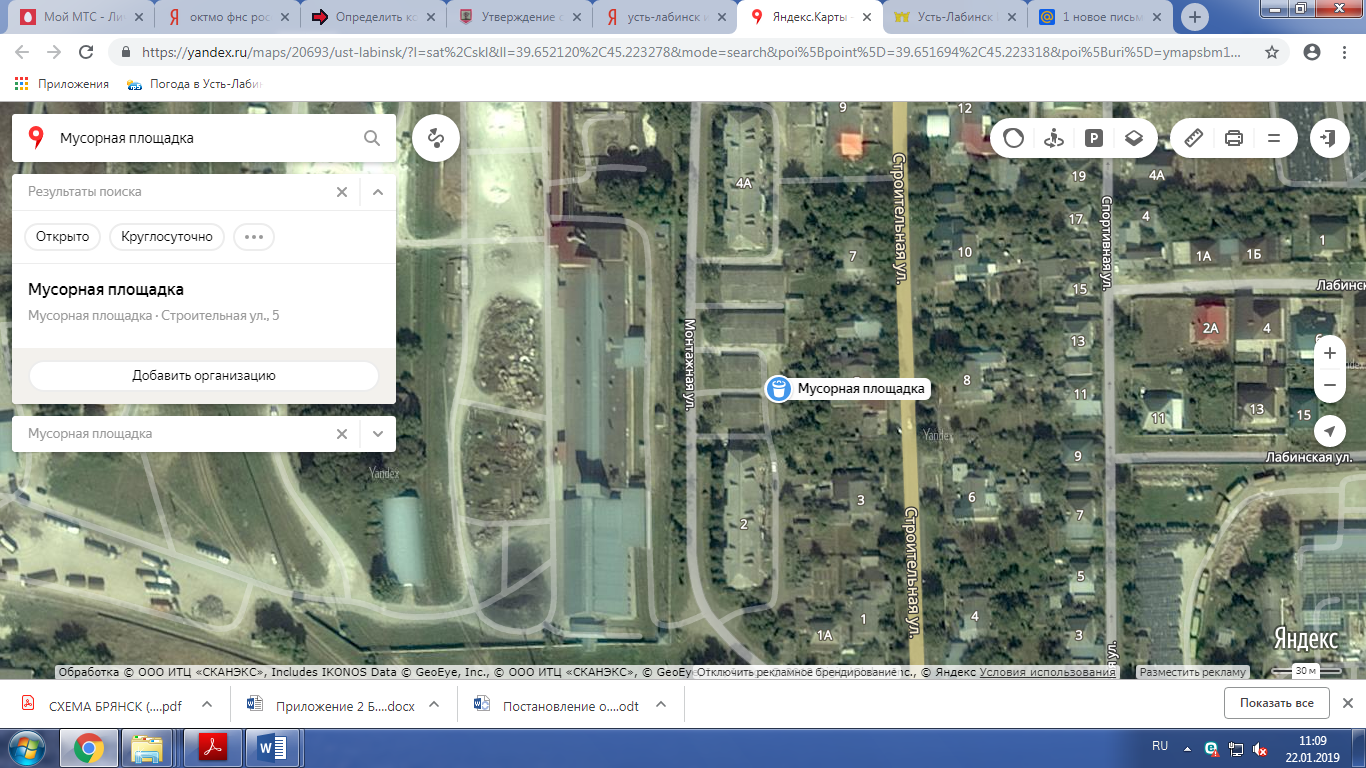 2.Краснодарский край, г.Усть-Лабинск,  МКД ул.Артиллерийская, 24Географические координаты:X45.216391,Y 39.652809S-1,5 м2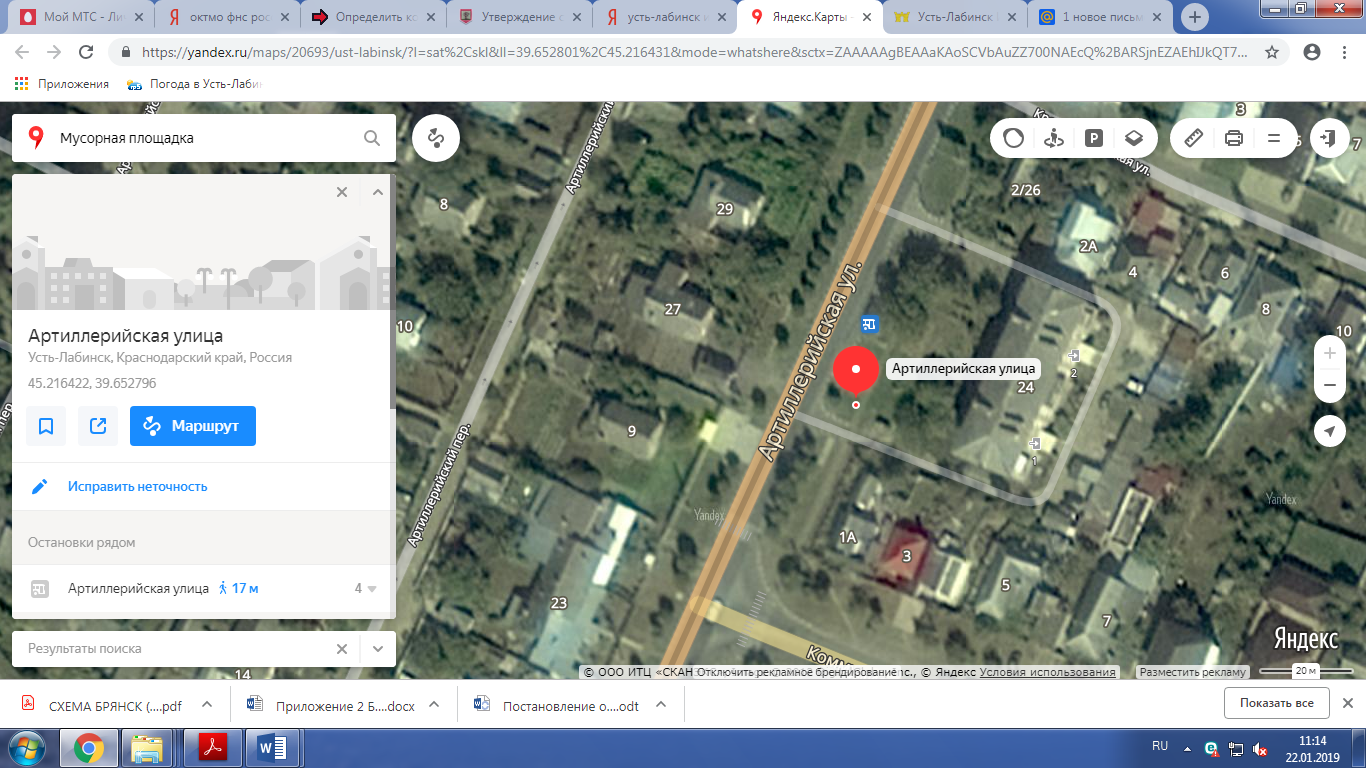 Место (площадка) накопления ТКО3.Краснодарский край, г.Усть-Лабинск,  МКД ул.Красная, 228Географические координаты:X45.212267,Y 39.689953S – 3,5 м2Место (площадка) накопления ТКО 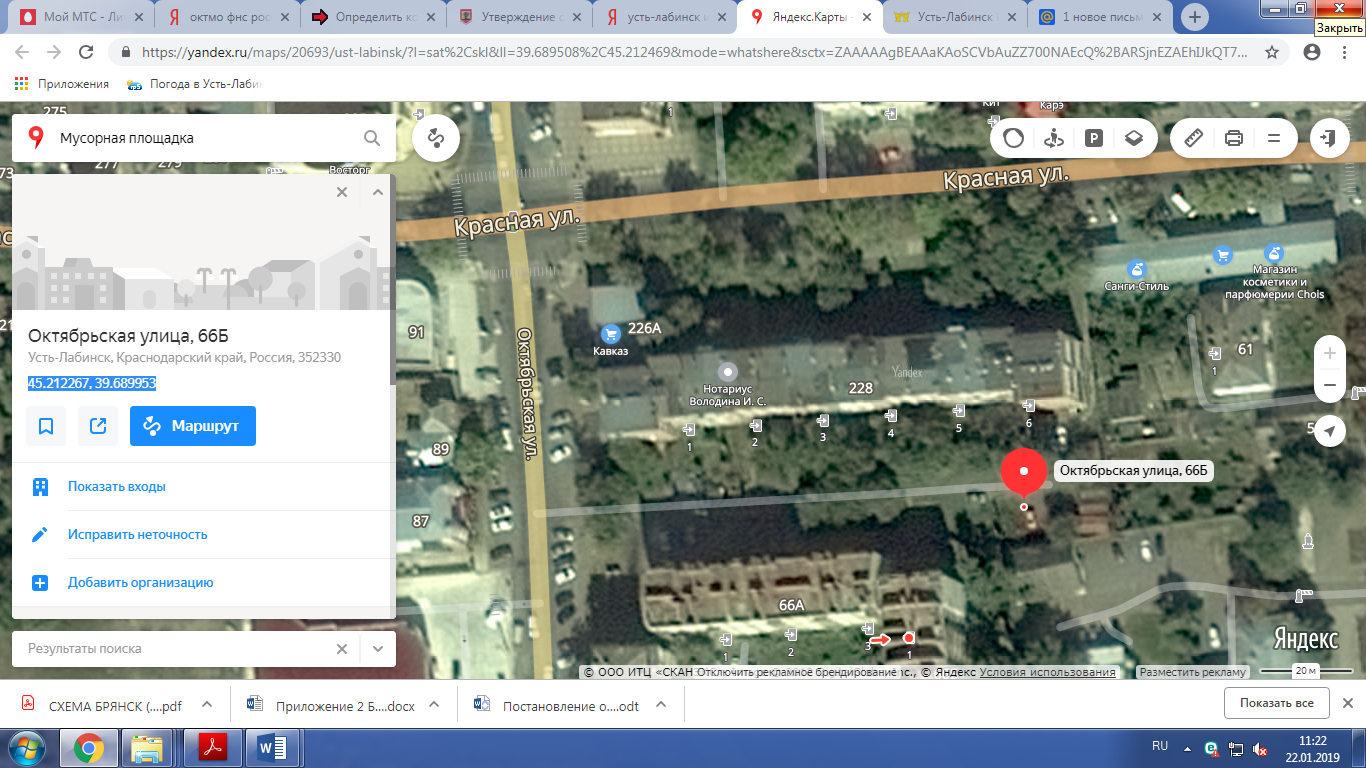 4.Краснодарский край, г.Усть-Лабинск,  МКД ул.Октябрьская, 115Географические координаты:X45.216370,Y 39.687015S-17 м2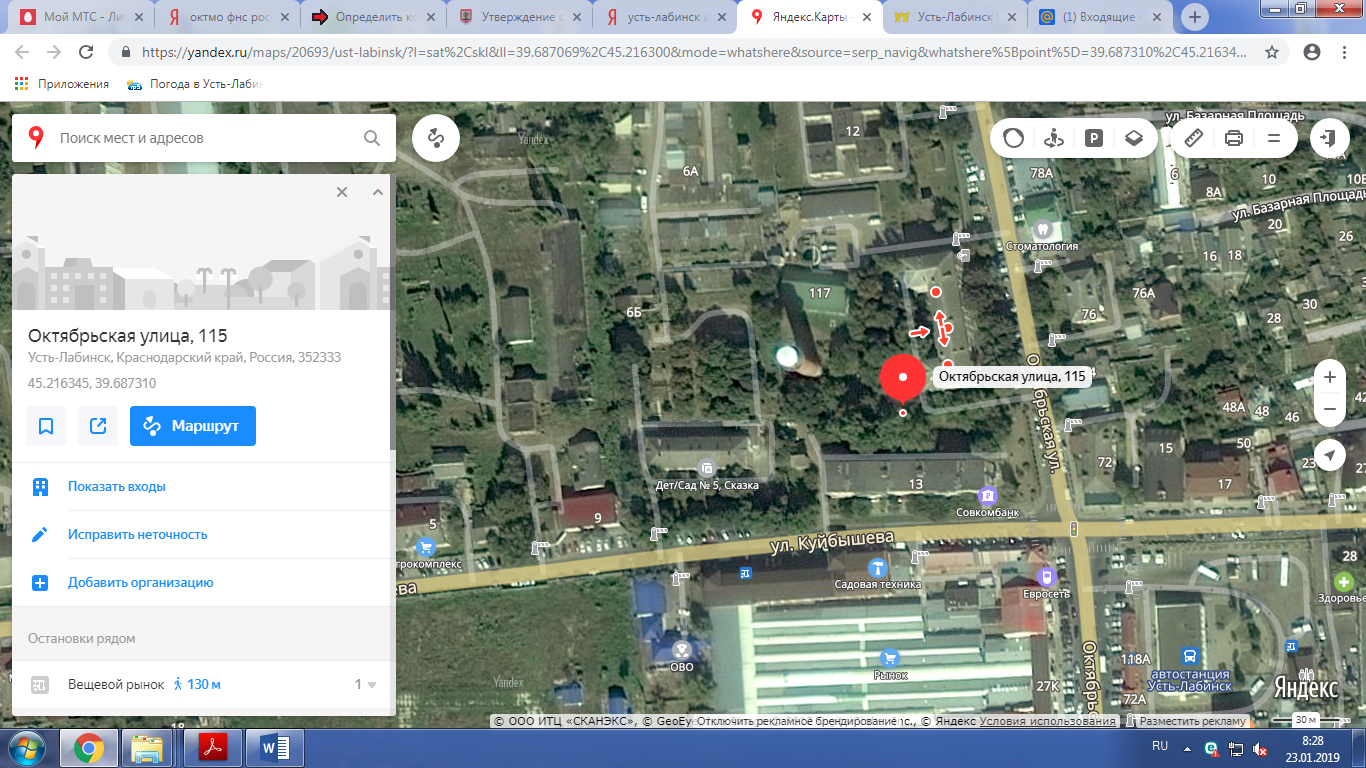 Место (площадка) накопления ТКО5.Краснодарский край, г.Усть-Лабинск,  МКД ул.Коллективная, 7АГеографические координаты:X45.210618, Y39.674803S-22 м2Место (площадка) накопления ТКО 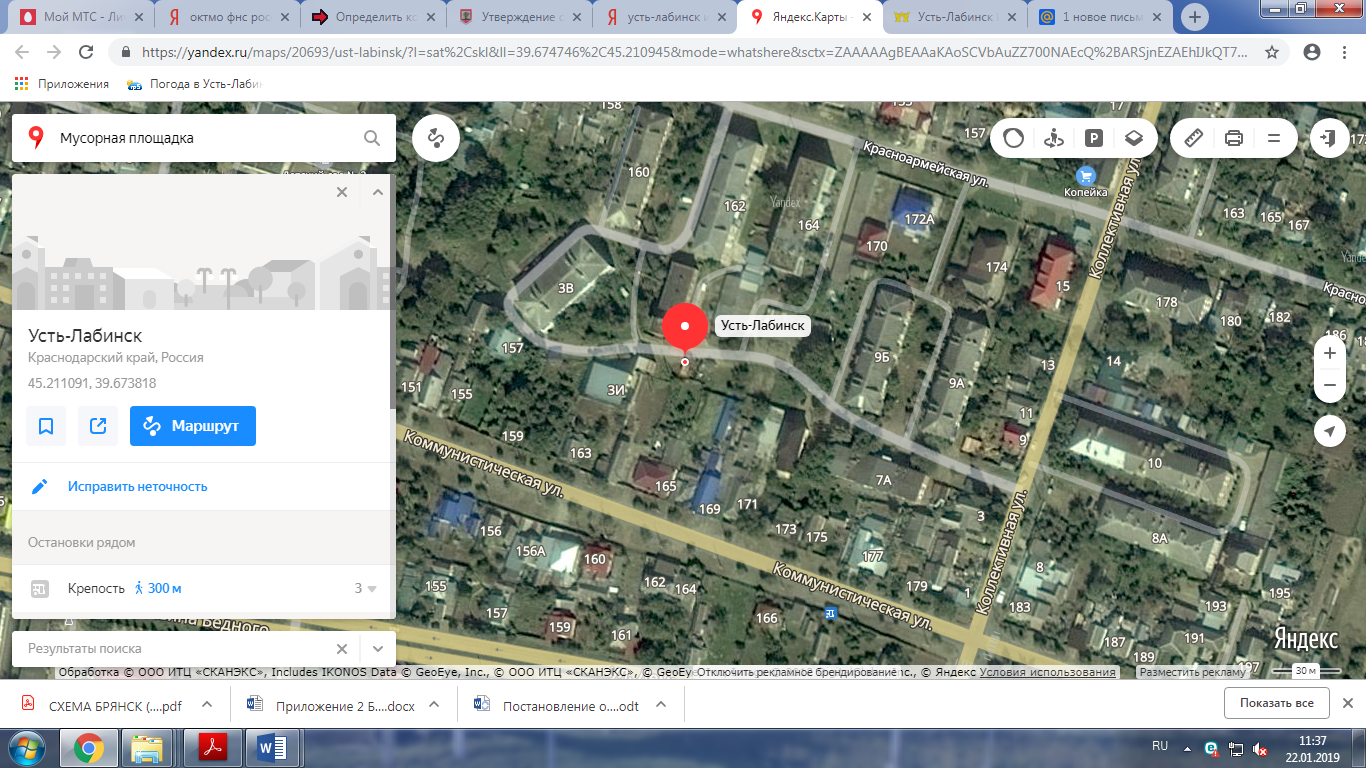 6.Краснодарский край, г.Усть-Лабинск,  МКД ул.Свердлова, 76 МКР «Черемушки»(верхняя площадка) Географические координаты:X45.214976,Y 39.699226S-6 м2 Место (площадка) накопления ТКО 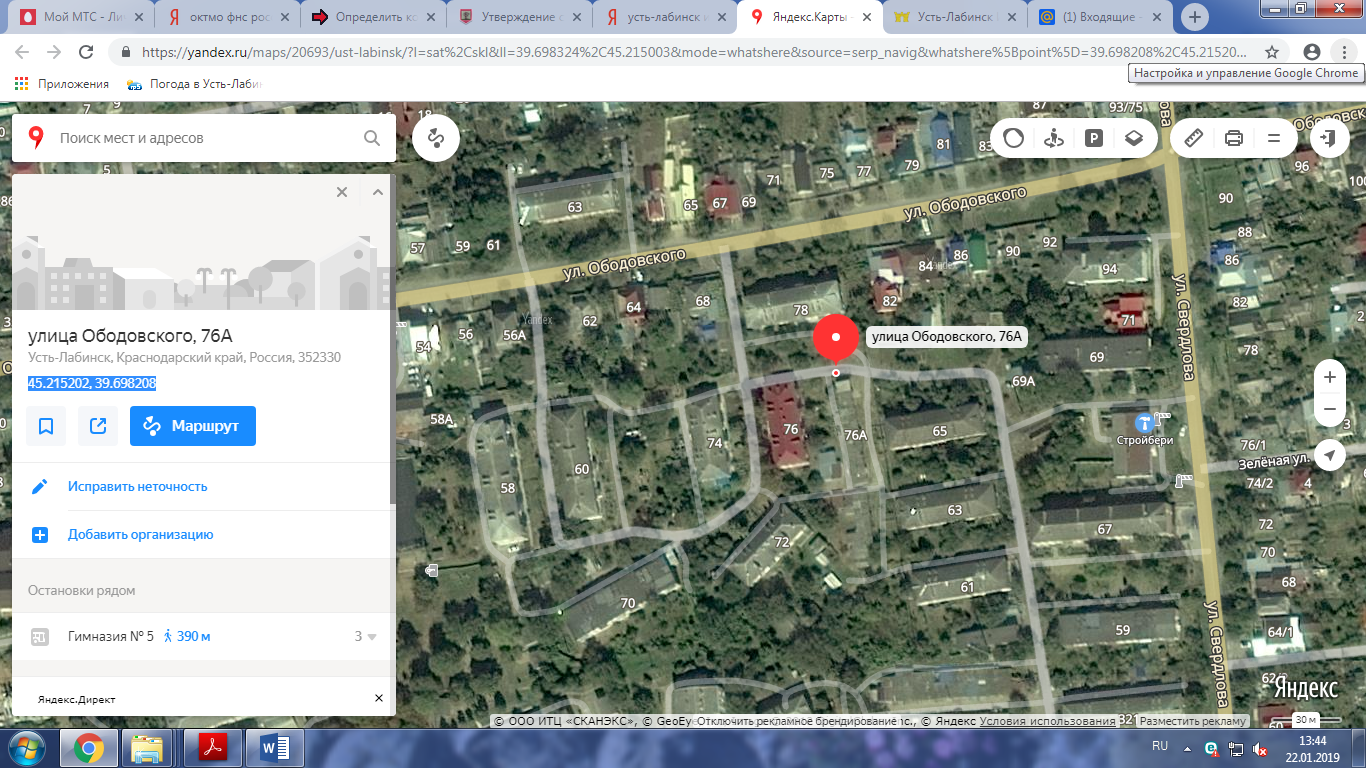 7. Краснодарский край, г.Усть-Лабинск,  МКД ул. Ободовского, 94 МКР «Черемушки»(средняя площадка)Географические координаты:X45.215609, Y39.699633S-25 м2Место (площадка) накопления ТКО 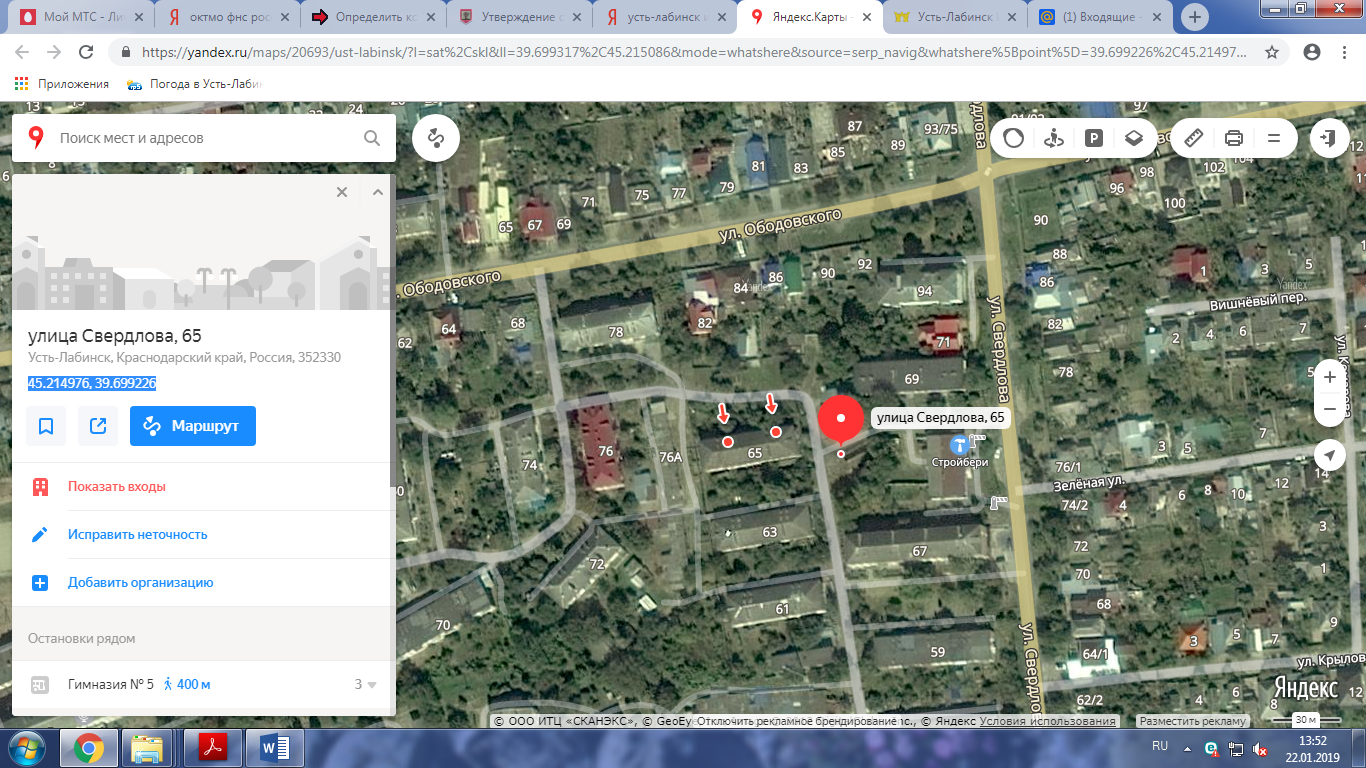 8.Краснодарский край, г.Усть-Лабинск,  МКД ул.Красная, 315 АМКР «Черемушки»(нижняя площадка)Географические координаты:X45.213903,Y 39.698383S-14 м2Место (площадка) накопления ТКО 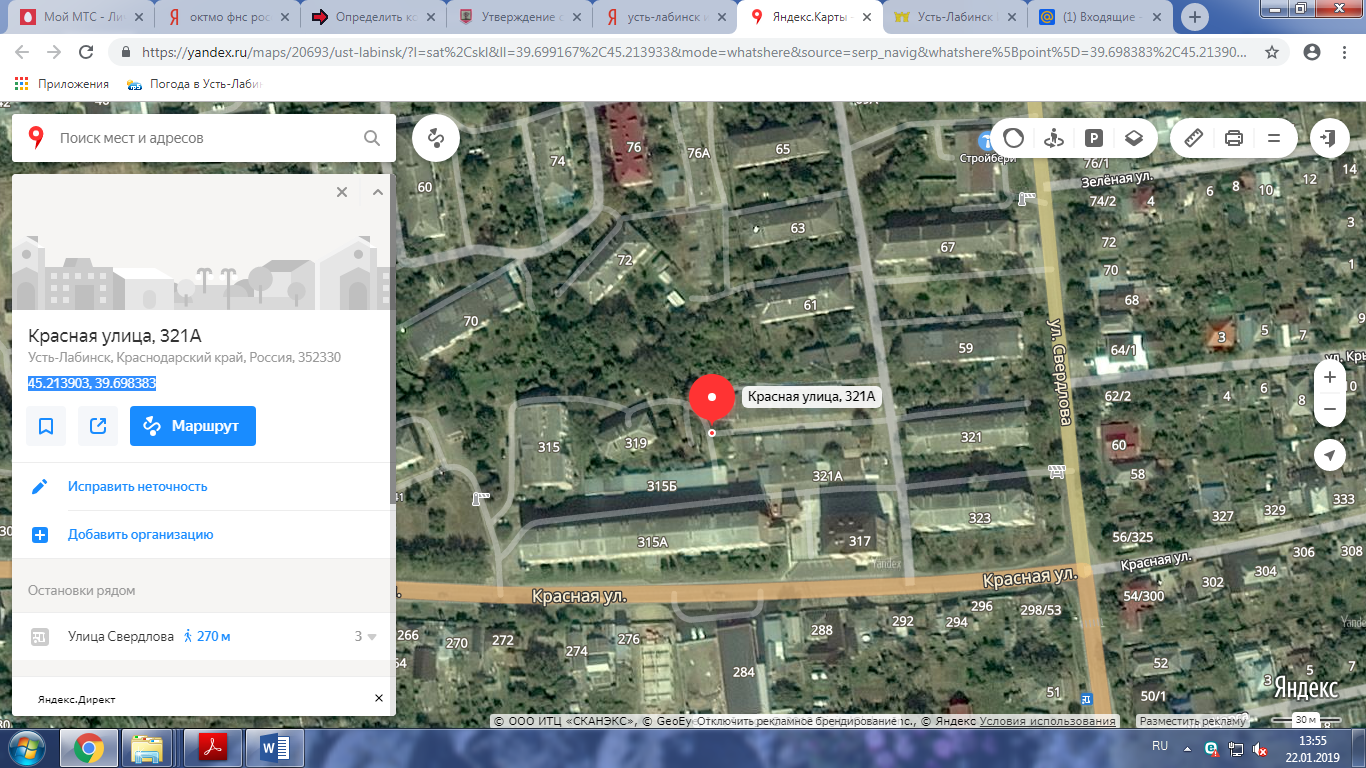 9Краснодарский край, г.Усть-Лабинск,  МКД ул.Красноармейская, 178Географические координаты:X45.211240,Y 39.676314S-5,5 м2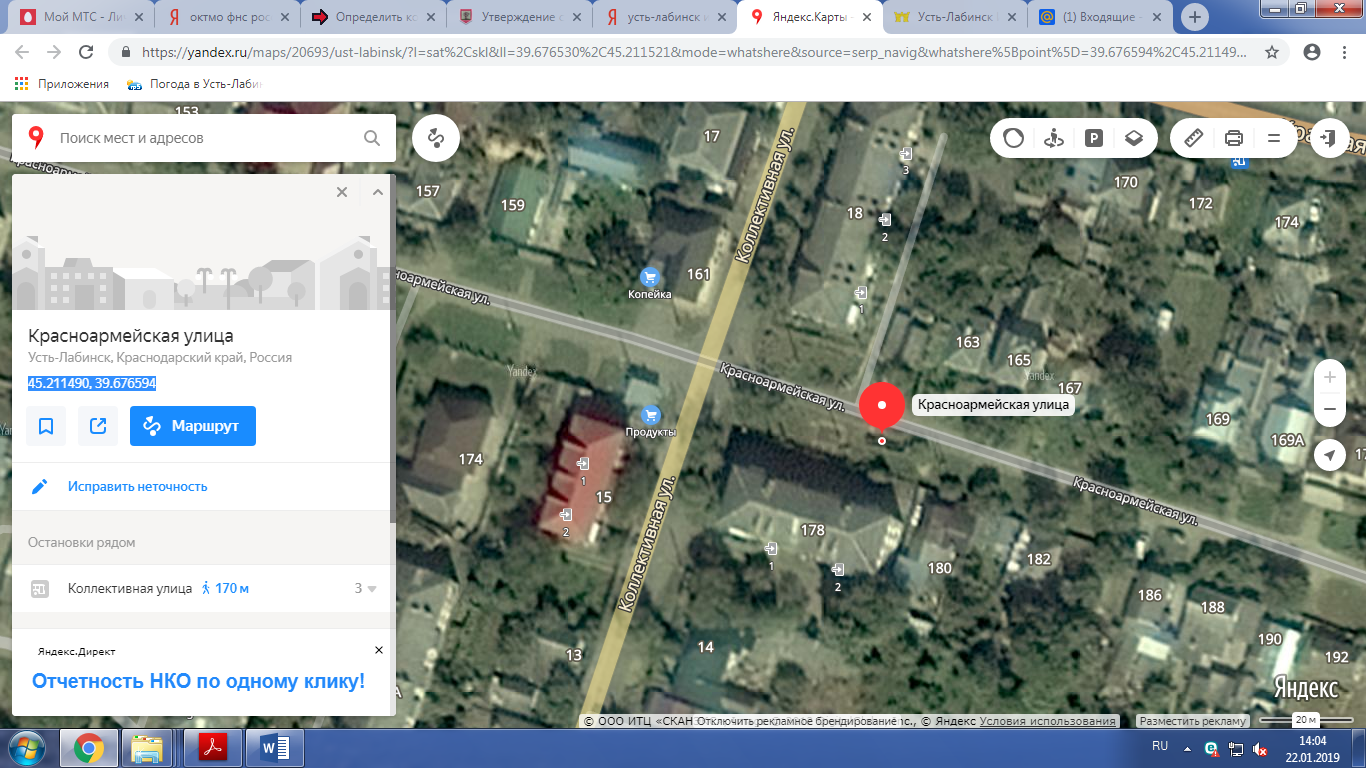 Место (площадка) накопления ТКО10.Краснодарский край, г.Усть-Лабинск,  МКД ул.Краснофорштадская, 21 Географические координаты:X45.219457,Y 39.661055S-3,5 м2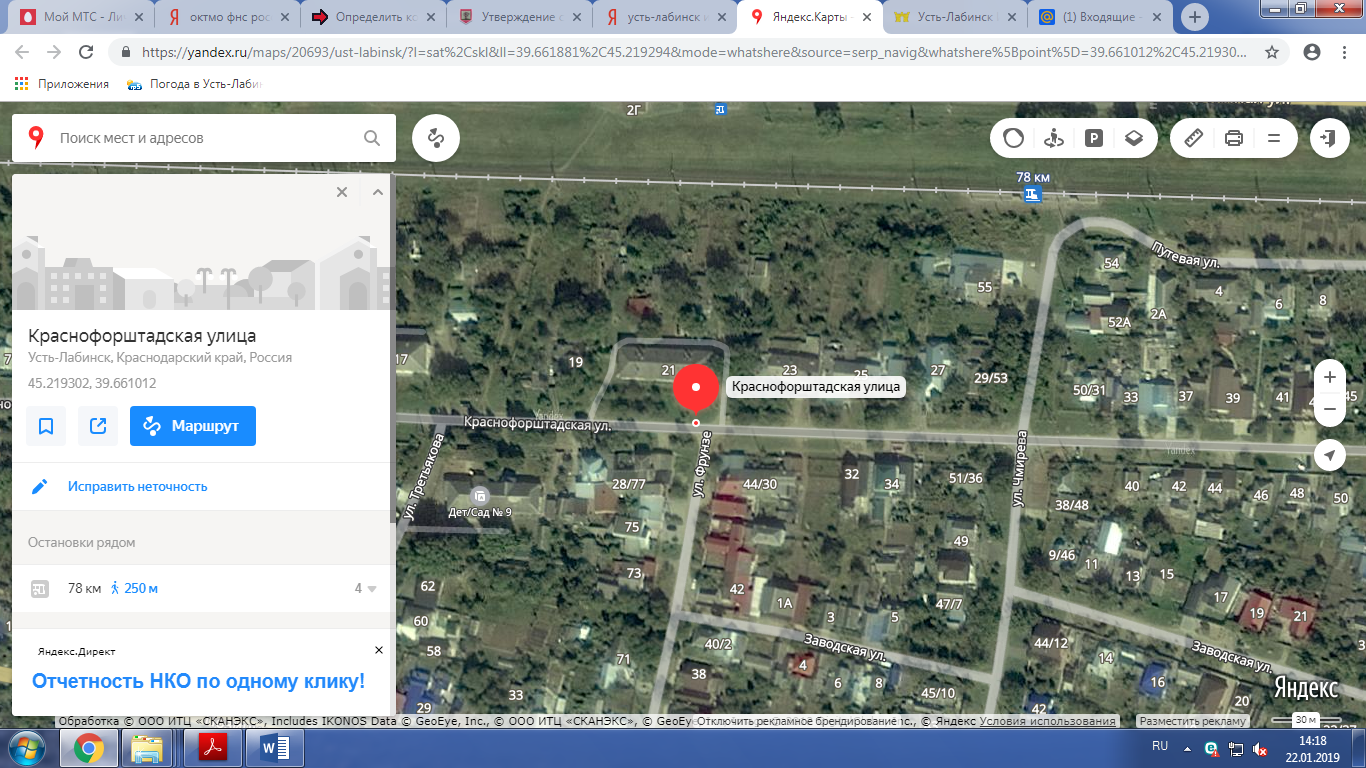 Место (площадка) накопления ТКО11.Краснодарский край, г.Усть-Лабинск,  МКД ул.Краснофорштадская, 13Географические координаты:X45.219404, Y39.658335S-4 м2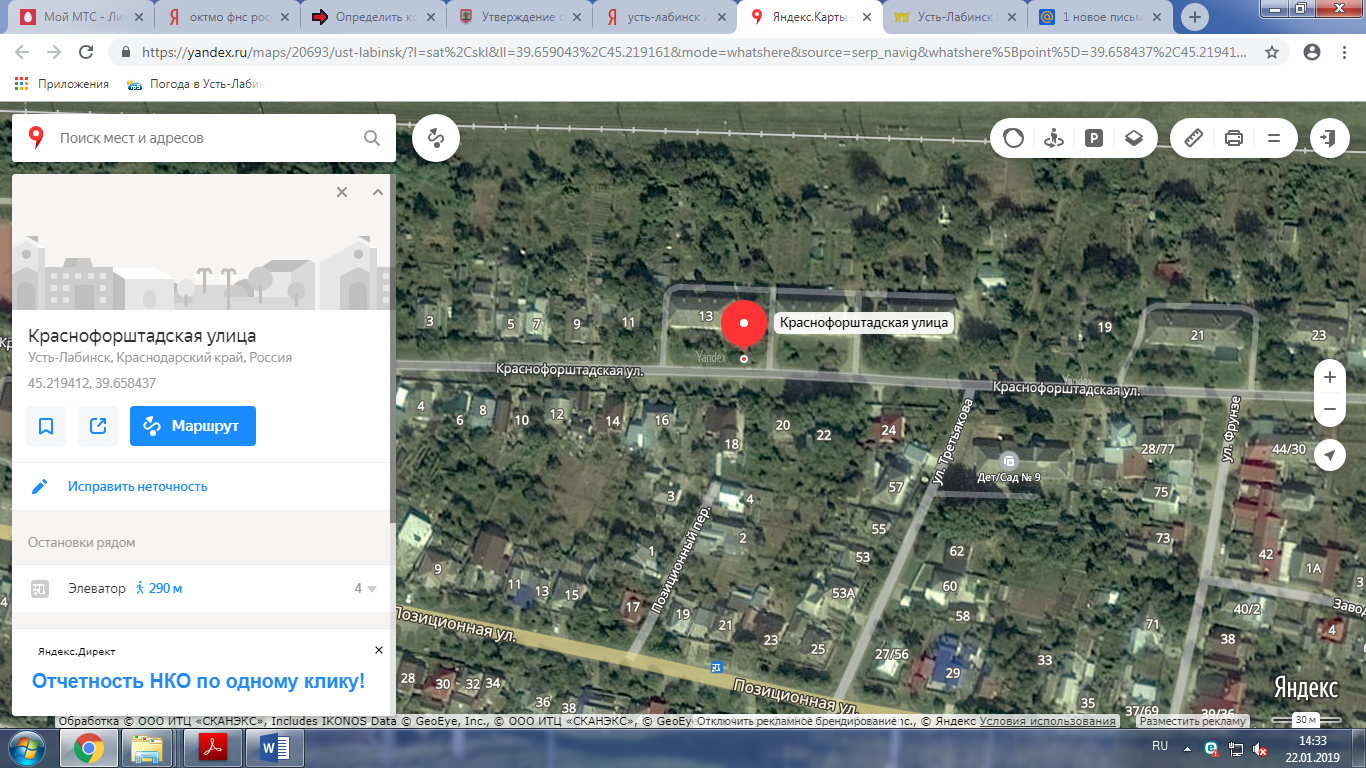 Место (площадка) накопления ТКО12.Краснодарский край, г.Усть-Лабинск,  МКД ул.Краснофорштадская, 17Географические координаты:X45.219469,Y 39.659542S-4 м2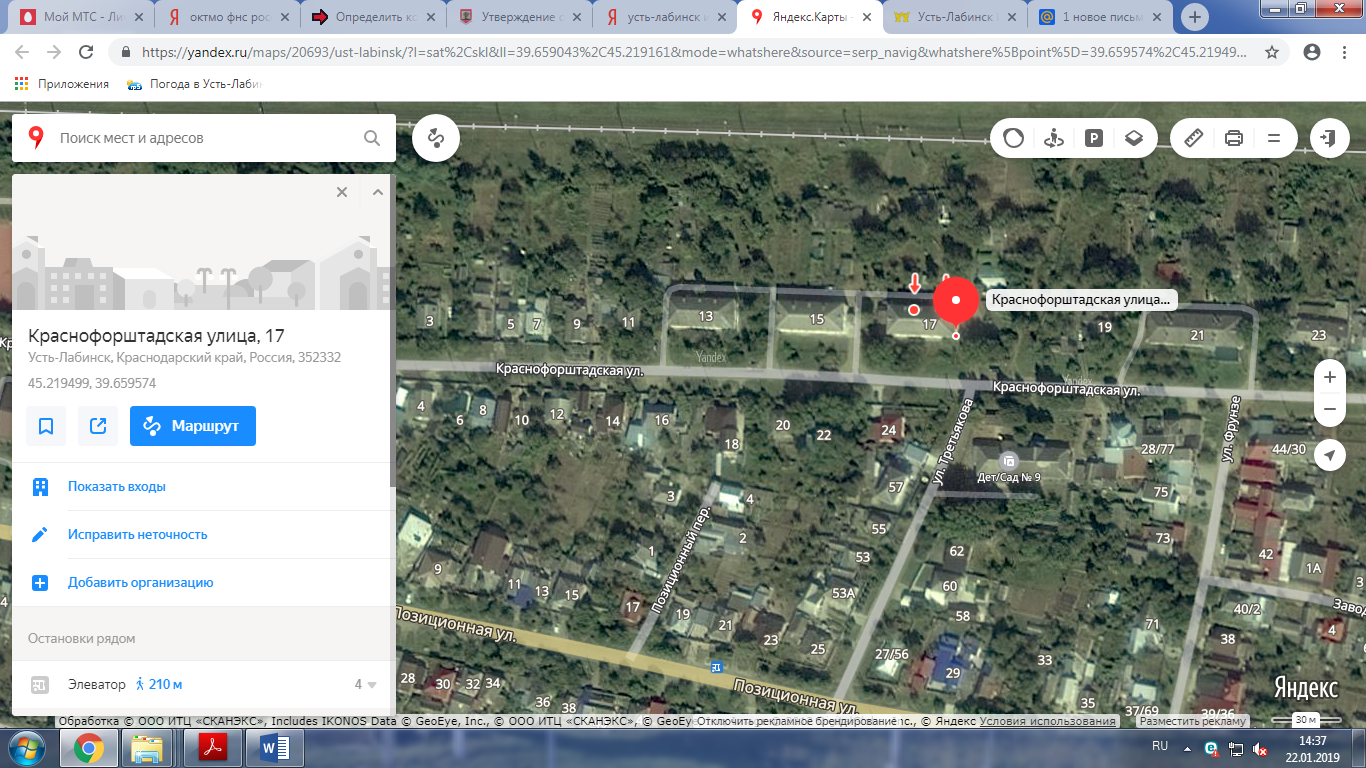 Место (площадка) накопления ТКО13.Краснодарский край, г.Усть-Лабинск,  МКД ул. Гагарина, 88 Географические координаты:X45.214120, Y39.681528S-27 м2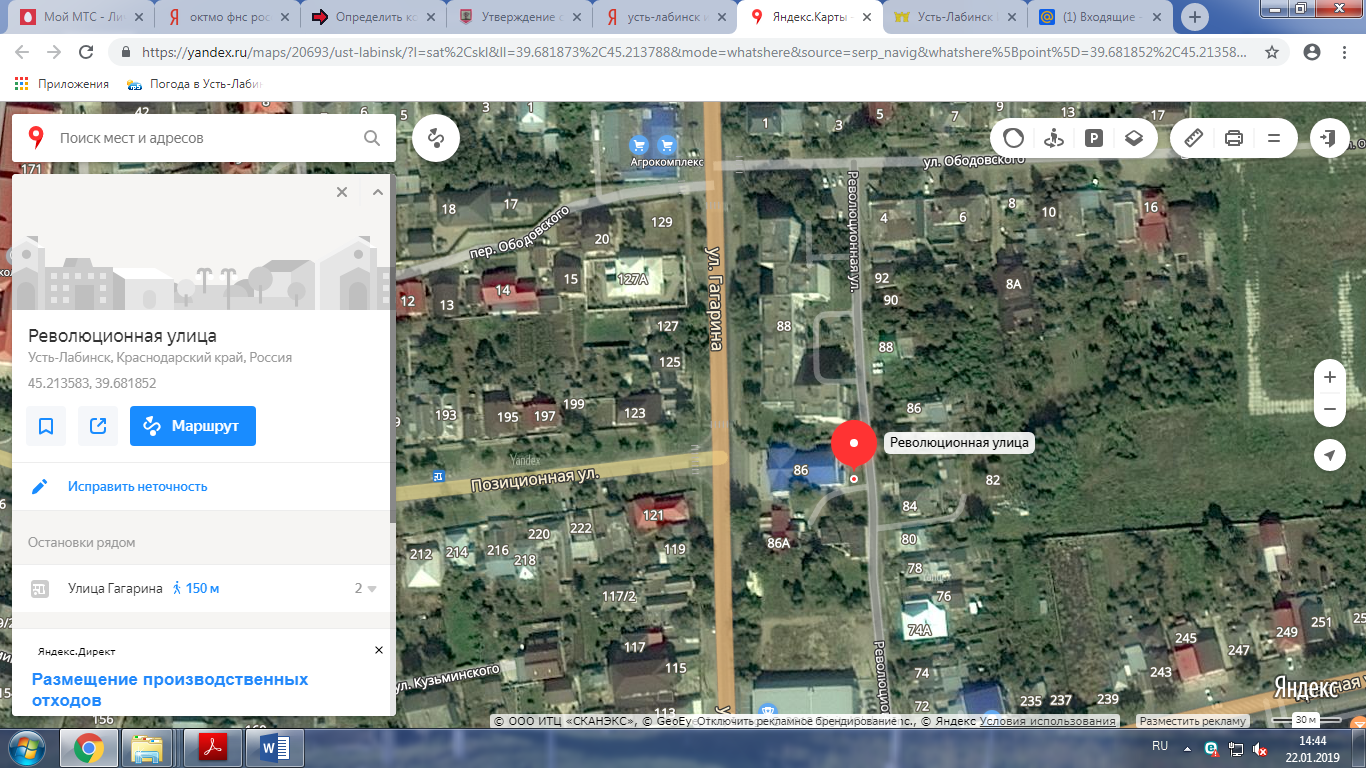 Место (площадка) накопления ТКО14.Краснодарский край, г.Усть-Лабинск,  МКД пер. Артиллерийский, 20 Географические координаты:X45.217030,Y 39.648780S – 7 м2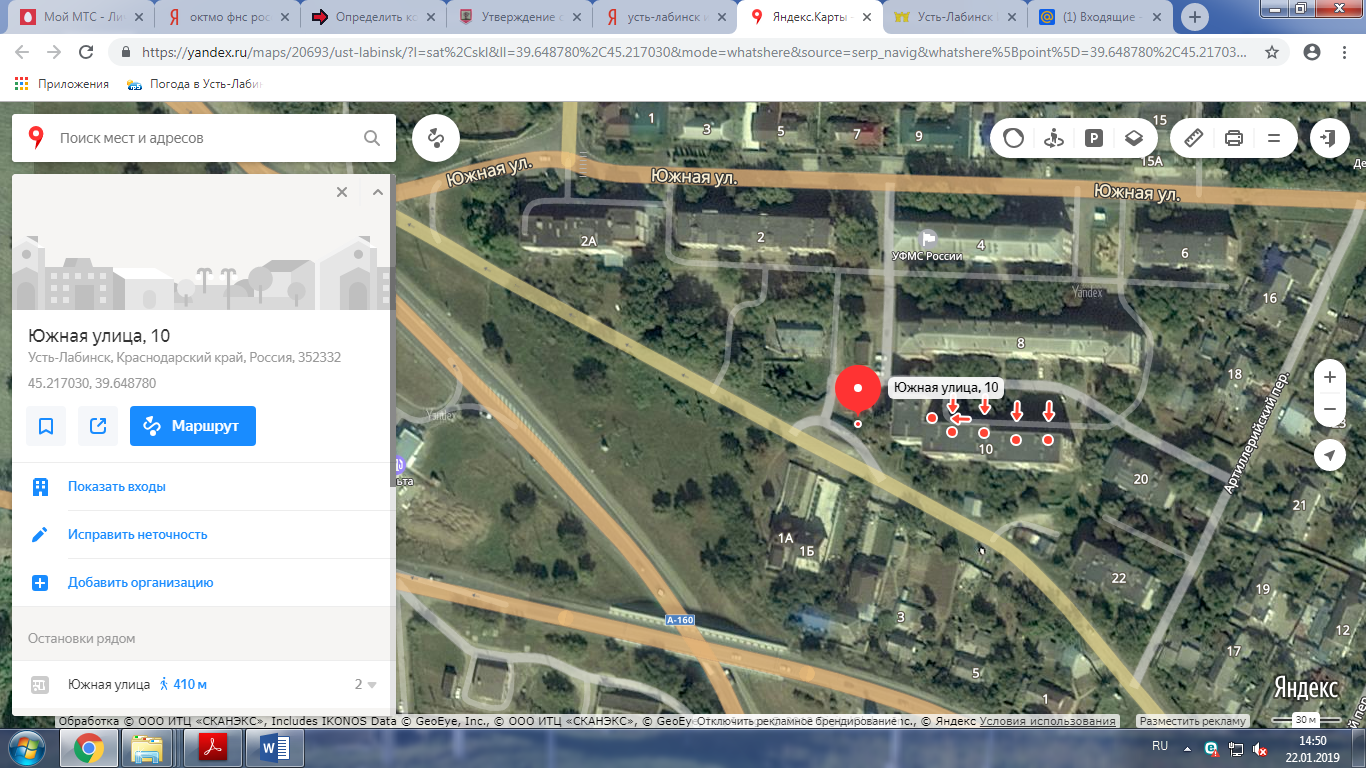 Место (площадка) накопления ТКО15.Краснодарский край, г.Усть-Лабинск, оз. Копытце (съезд с ул.Октябрьской)Географические координаты:X45.199935,Y 39.693557S- 55 м2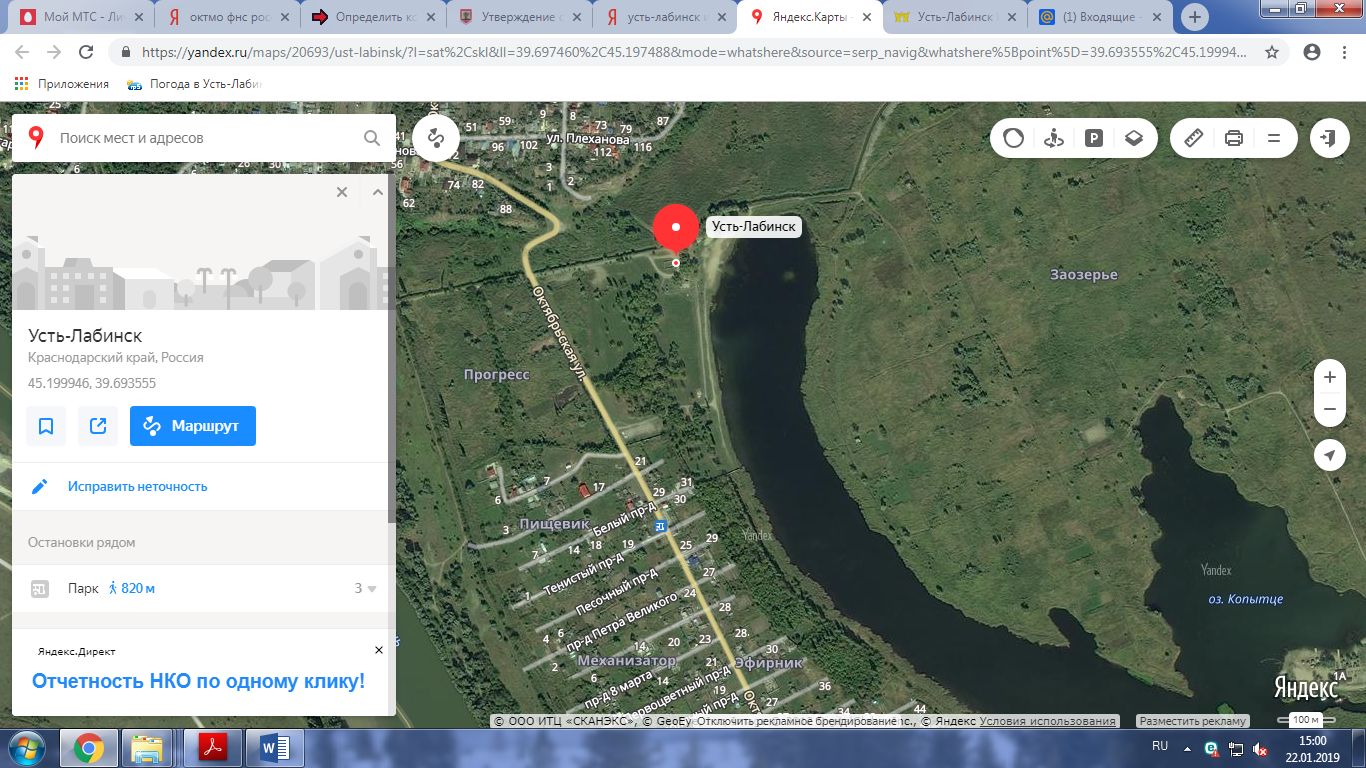 Место (площадка) накопления ТКО16.Краснодарский край, г.Усть-Лабинск,  ул.Звездная (кладбище)Географические координаты:X45.237130, Y39.727673S- 2,5 м2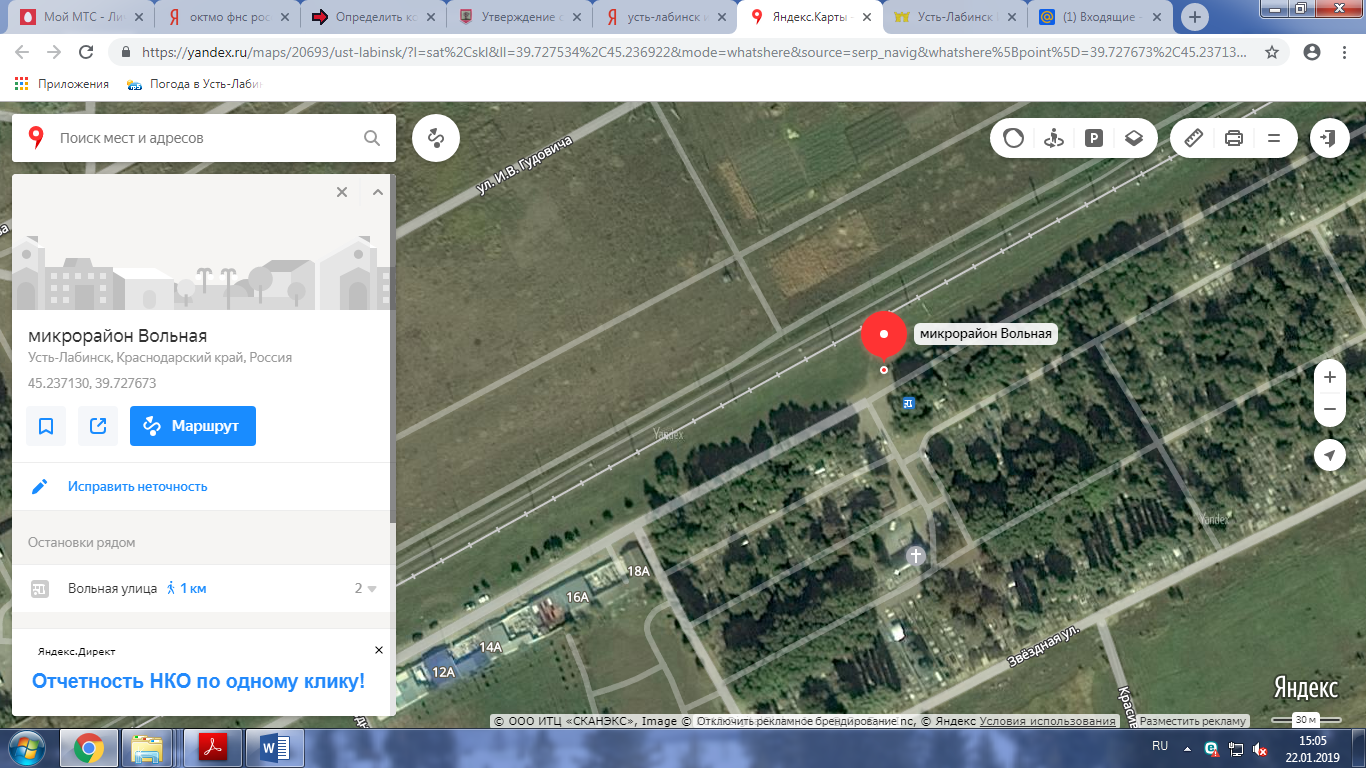 Место (площадка) накопления ТКО17. Краснодарский край, г.Усть-Лабинск,  МКД ул.Агаркова, 79Географические координаты:X45.215729, Y39.692782S- 33 м2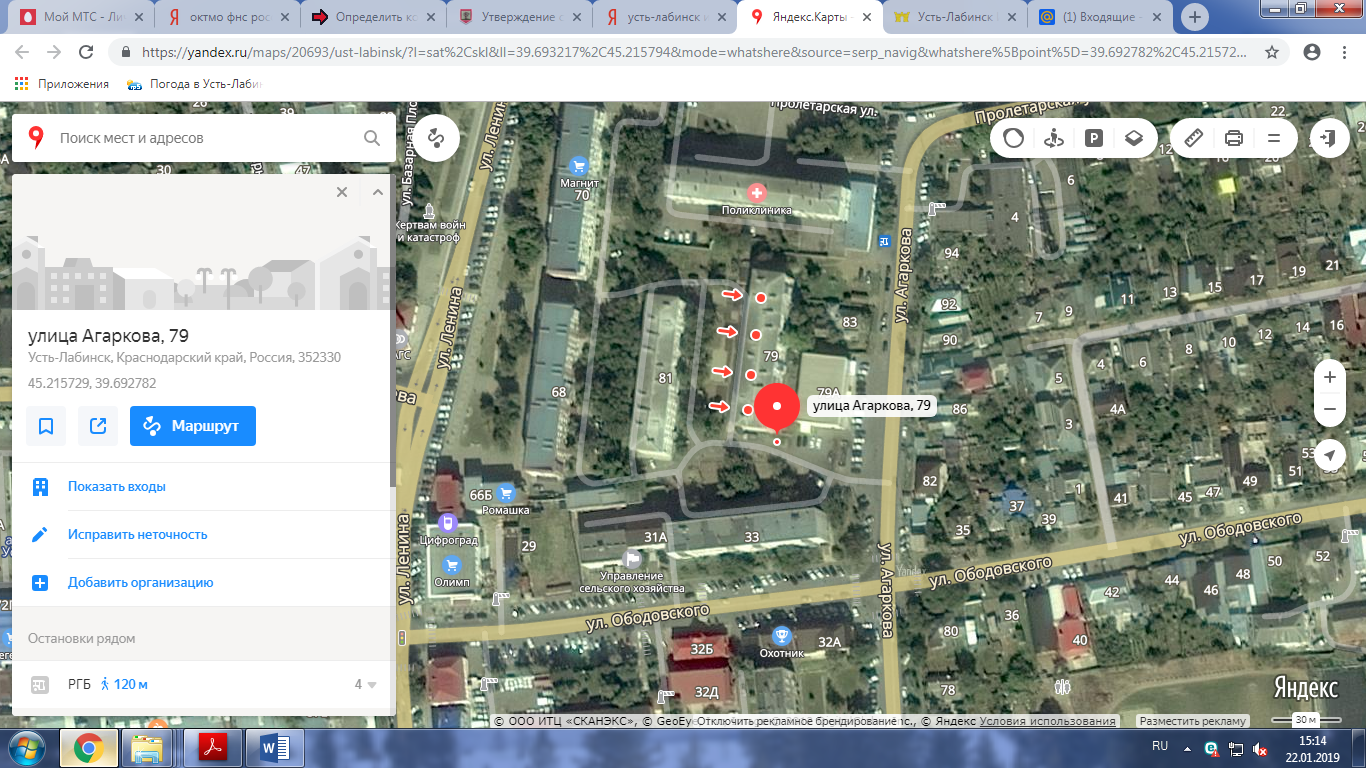 Место (площадка) накопления ТКО18.Краснодарский край, г.Усть-Лабинск,  МКД ул.Агаркова, 75 Географические координаты:X45.214348,Y 39.692692S- 14 м2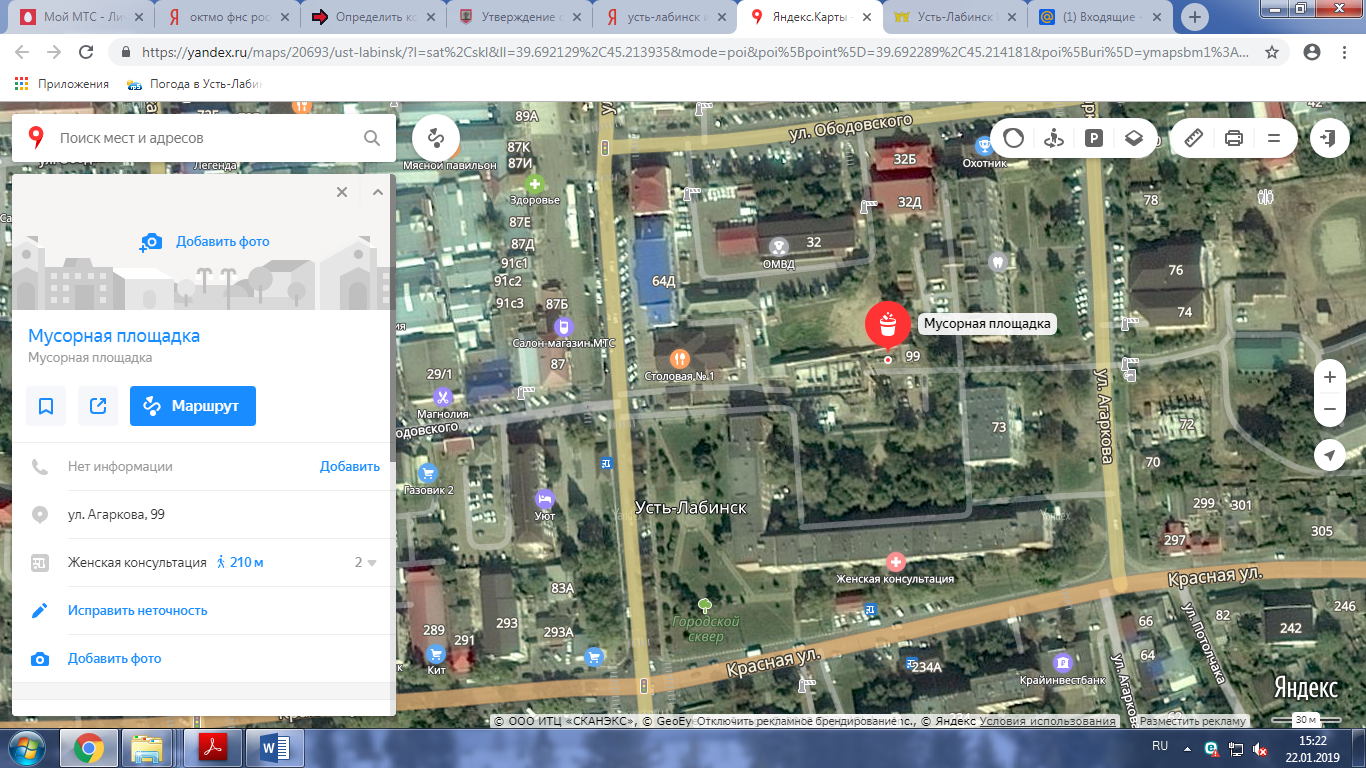 Место (площадка) накопления ТКО19.Краснодарский край, г.Усть-Лабинск,  МКД ул.Ленина, 33 Географические координаты:X45.208441, Y39.690272S -28 м2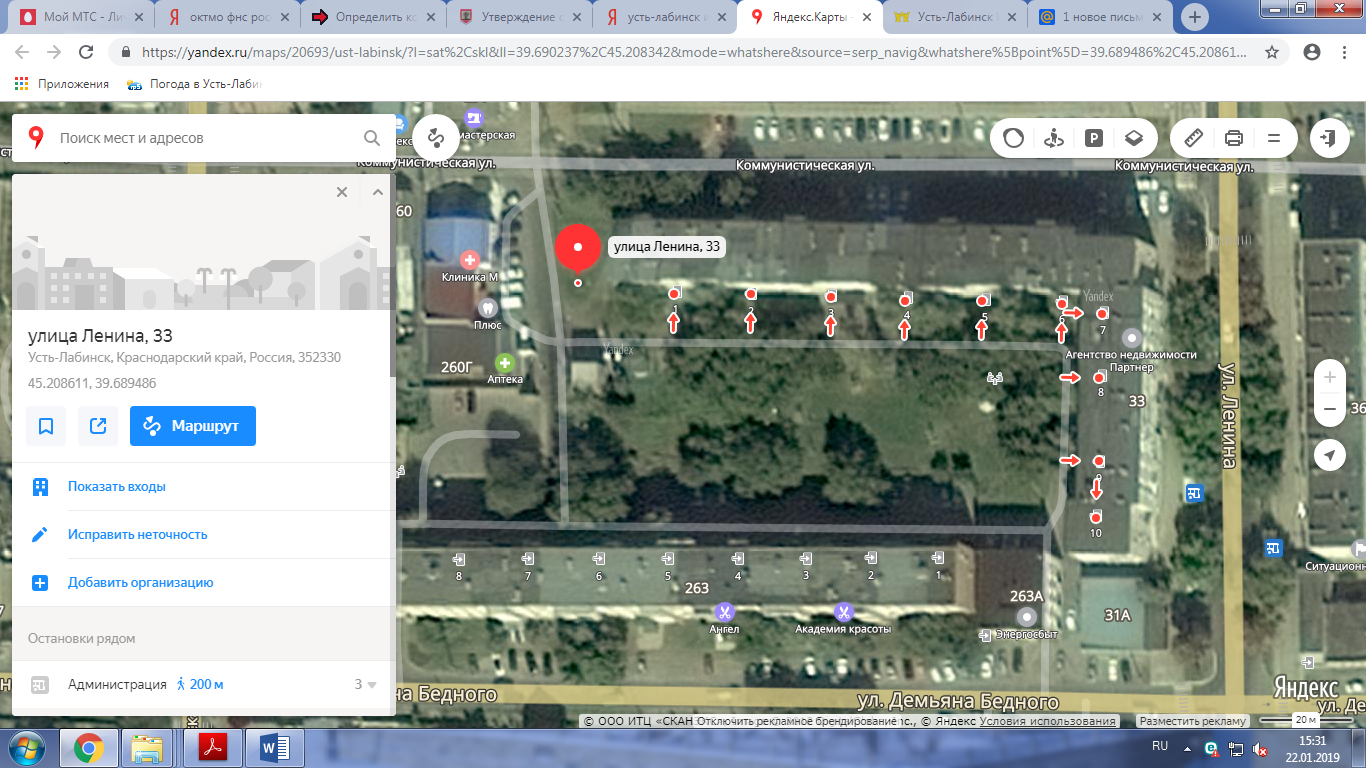 Место (площадка) накопления ТКО20.Краснодарский край, г.Усть-Лабинск,  МКД ул.Ленина, 36Географические координаты:X45.208099, Y39.691699S- 8 м2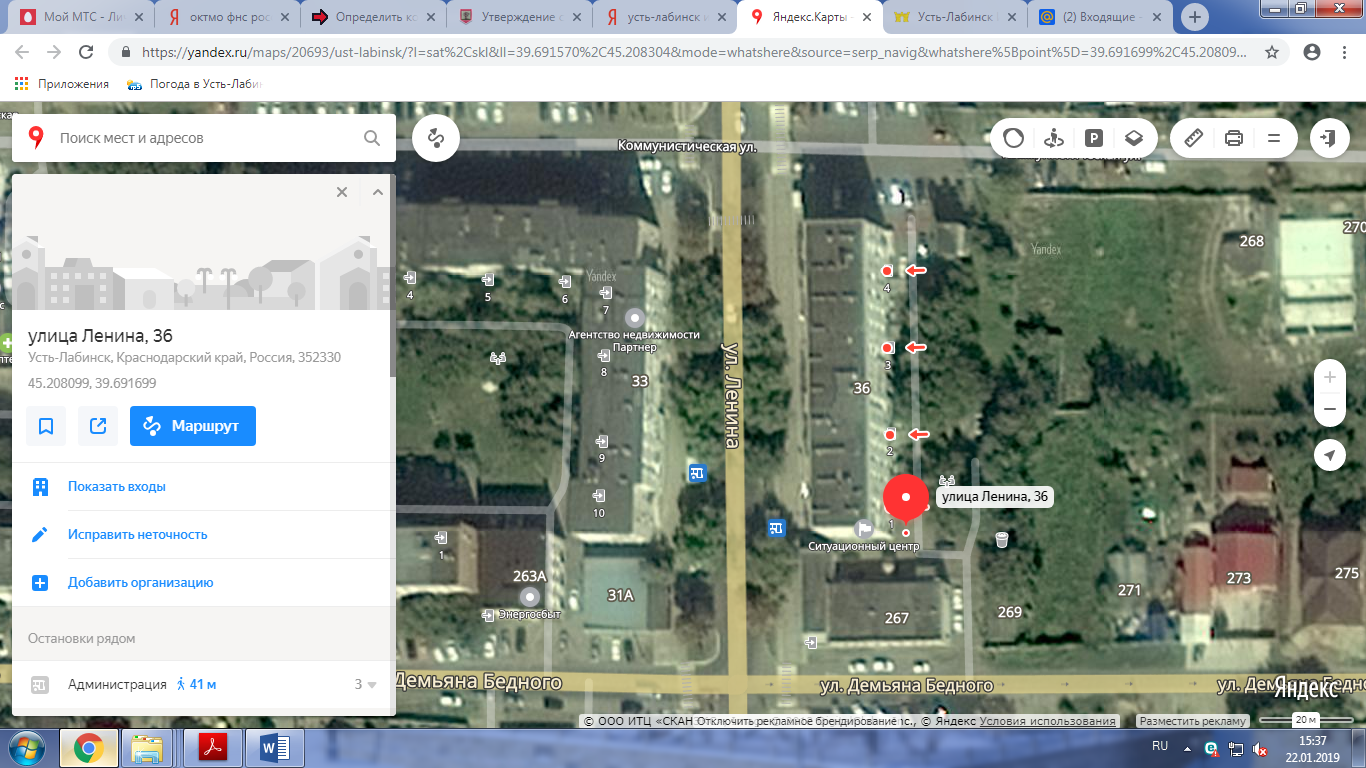 Место (площадка) накопления ТКО21.Краснодарский край, г.Усть-Лабинск,  МКД ул.Рабочая, 65Географические координаты:X45.221604, Y39.691314S-8 м2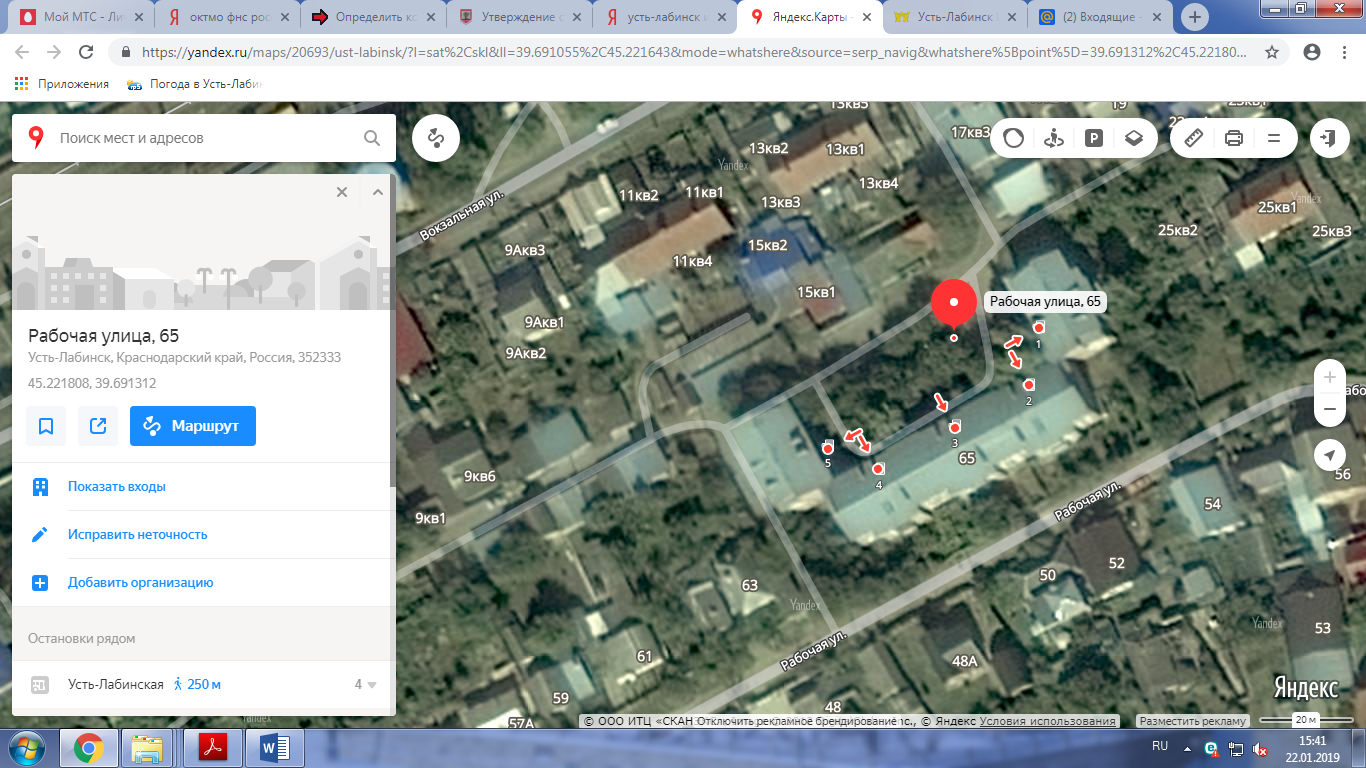 Место (площадка) накопления ТКО22.Краснодарский край, г.Усть-Лабинск,  МКД ул.Дружбы, 19Географические координаты:X45.219320,Y 39.645736S – 3,5 м2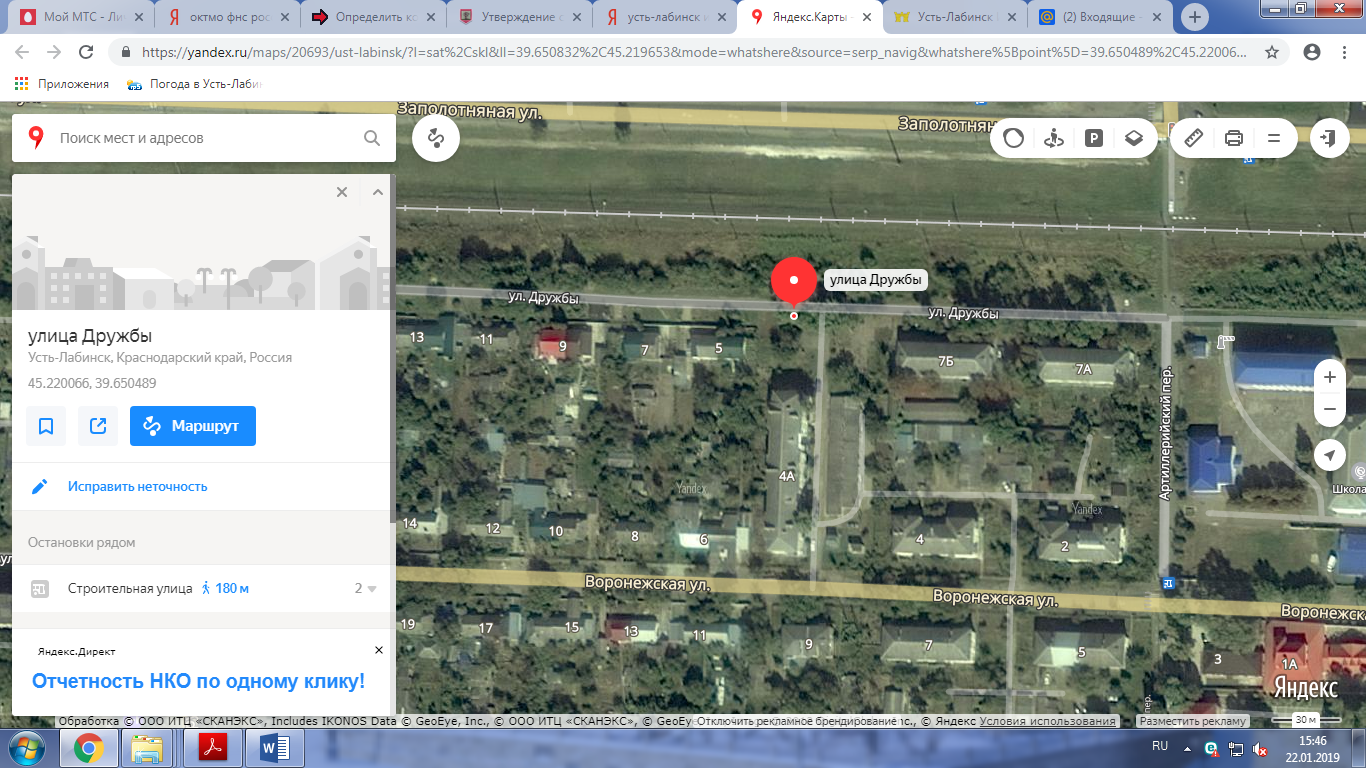 Место (площадка) накопления ТКО23.Краснодарский край, г.Усть-Лабинск,  МКД ул.Воронежская, 31 Географические координаты:X45.218721, Y39.645597S-4,5 м2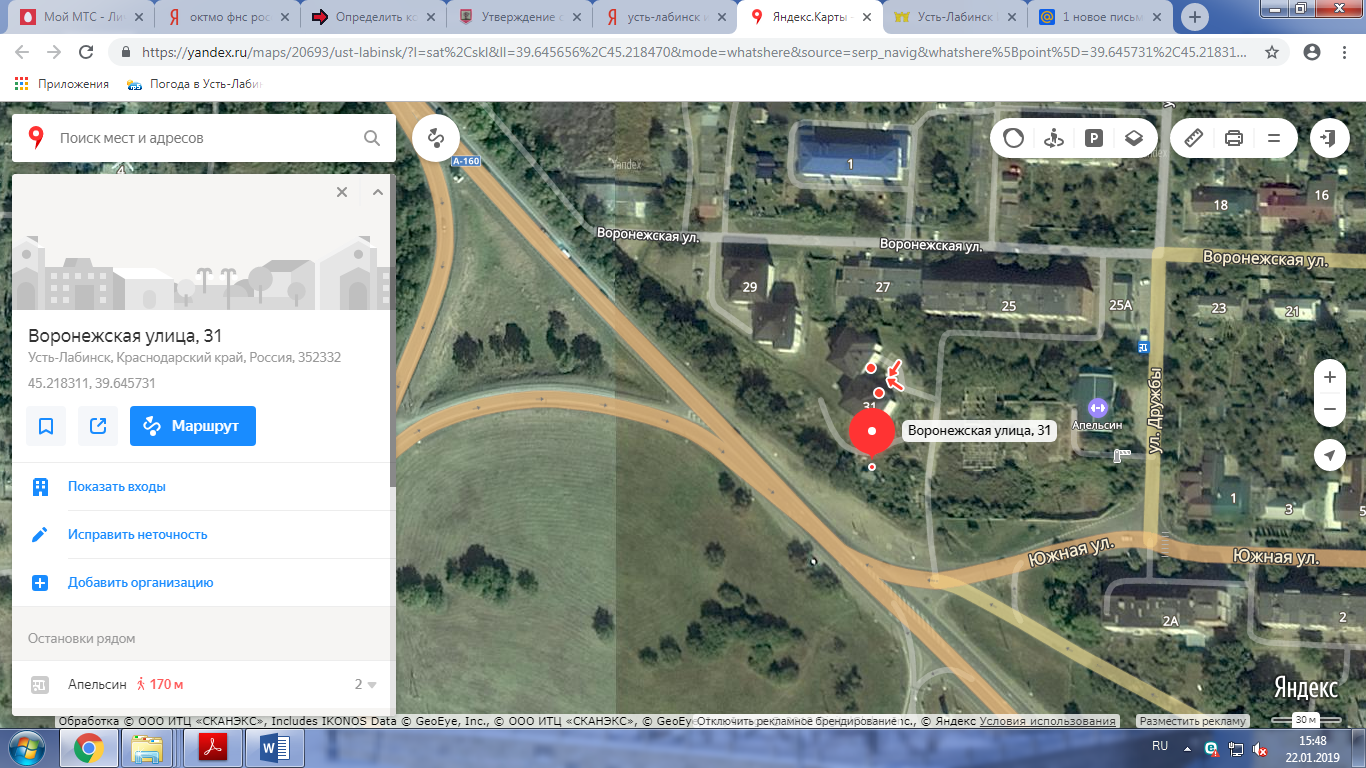 Место (площадка) накопления ТКО24.Краснодарский край, г.Усть-Лабинск,  МКД ул.Воронежская, 29Географические координаты:X45.218955, Y39.645115S- 5 м2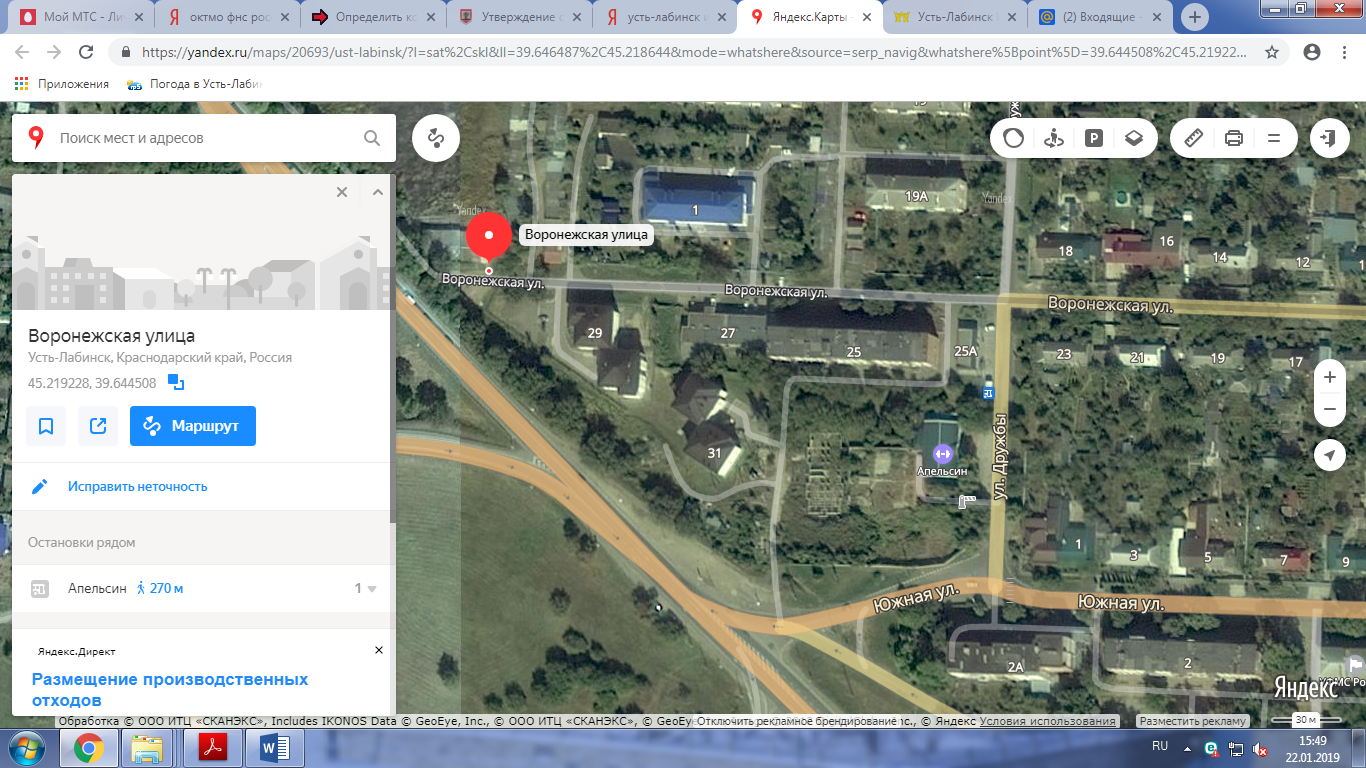 Место (площадка) накопления ТКО25.Краснодарский край, г.Усть-Лабинск,  МКД ул.Октябрьская, 66 Географические координаты:X45.211501,Y 39.689002S- 4,5 м2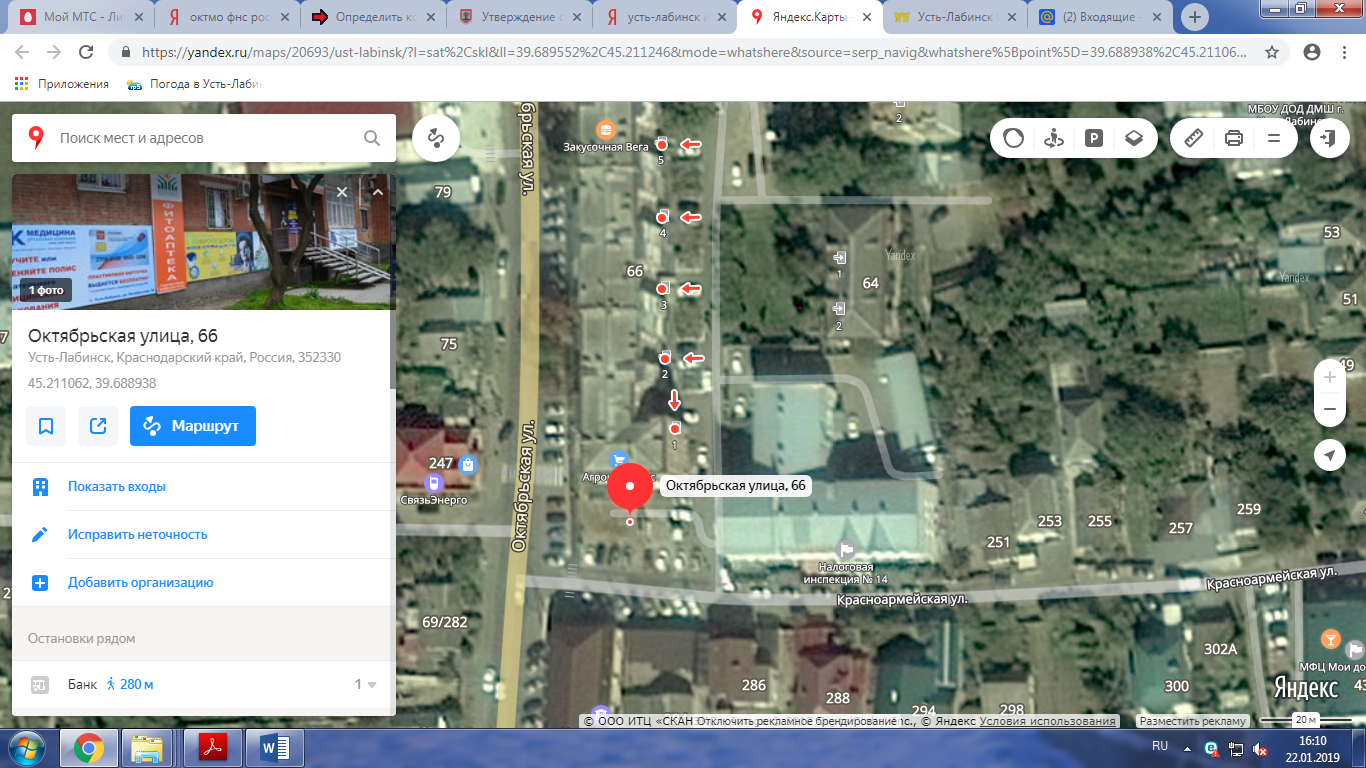 Место (площадка) накопления ТКО26.Краснодарский край, г.Усть-Лабинск,  МКД ул.Агаркова, 71Географические координаты:X45.212738, Y39.692504S-3,5 м2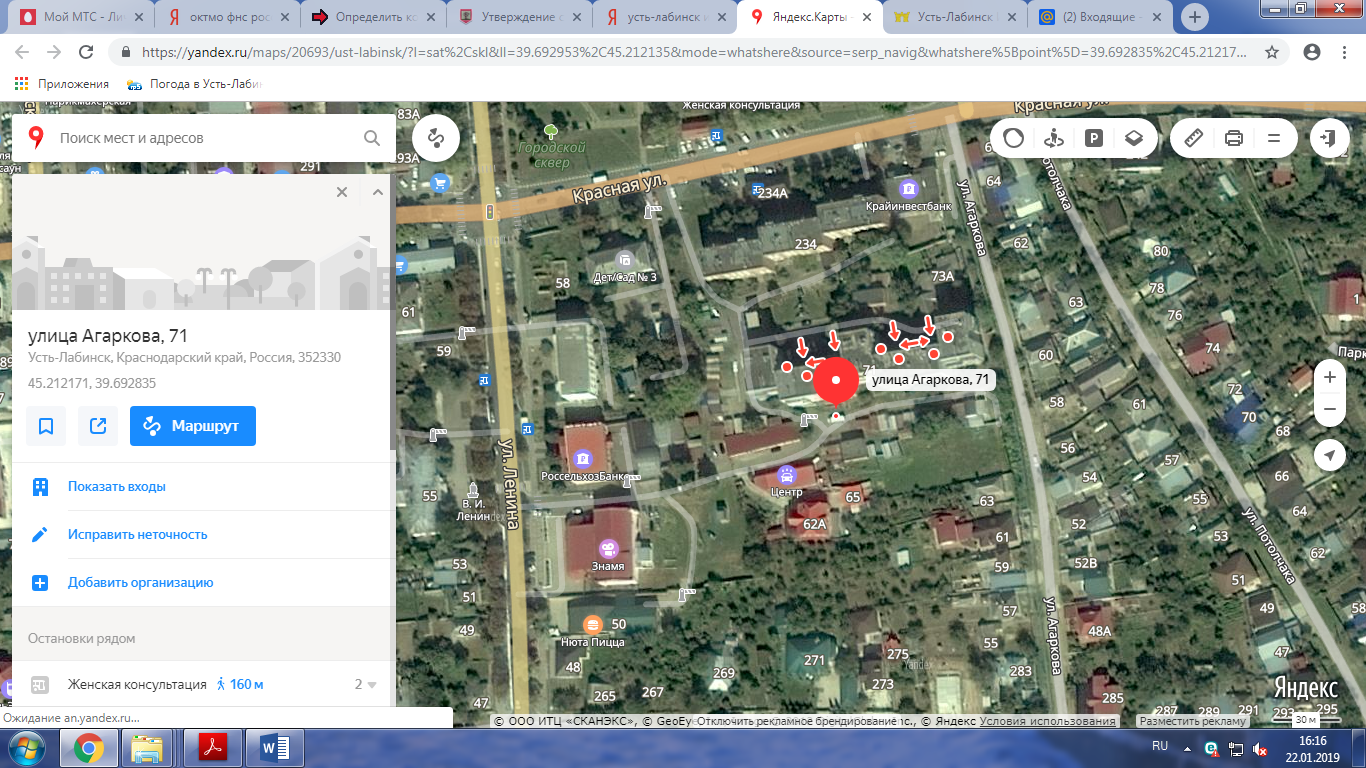 Место (площадка) накопления ТКО27.Краснодарский край, г.Усть-Лабинск,  МКД ул. Чехова, 1 Географические координаты:X45.202497,Y 39.677319S – 2 м2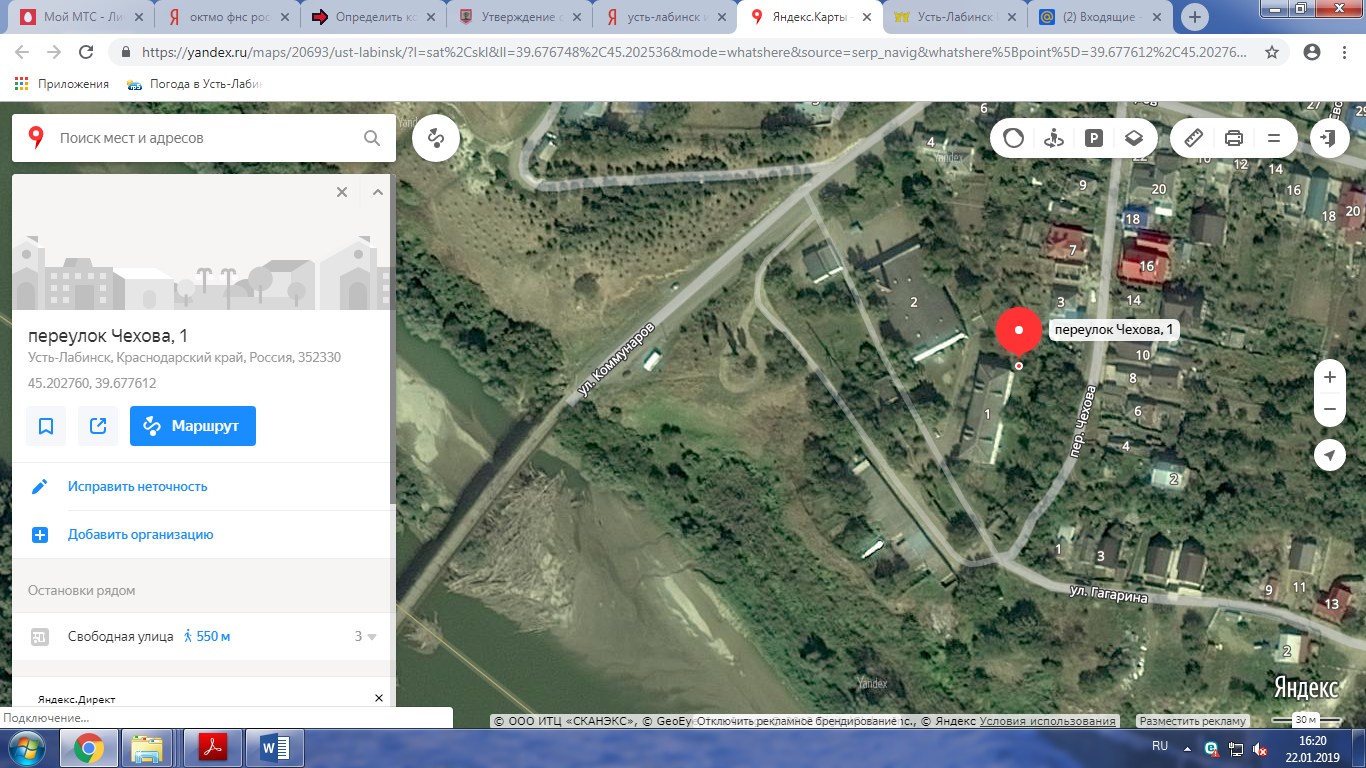 Место (площадка) накопления ТКО28.Краснодарский край, г.Усть-Лабинск,  МКД ул.Д.Бедного, 133Географические координаты:X45.210574,Y39.669481S- 2 м2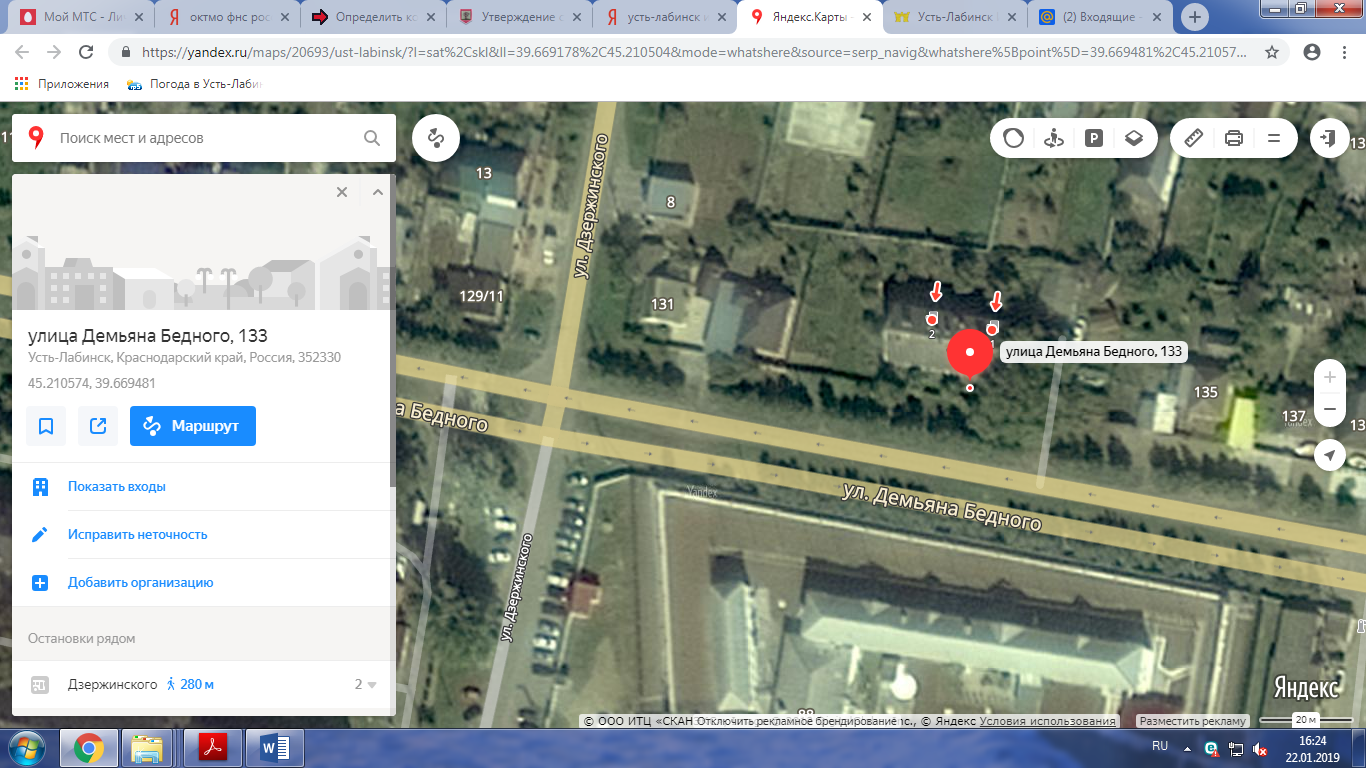 Место (площадка) накопления ТКО29.Краснодарский край, г.Усть-Лабинск,  МКД ул.Д.Бедного, 90Географические координаты:X45.209857, Y39.671565S – 2 м2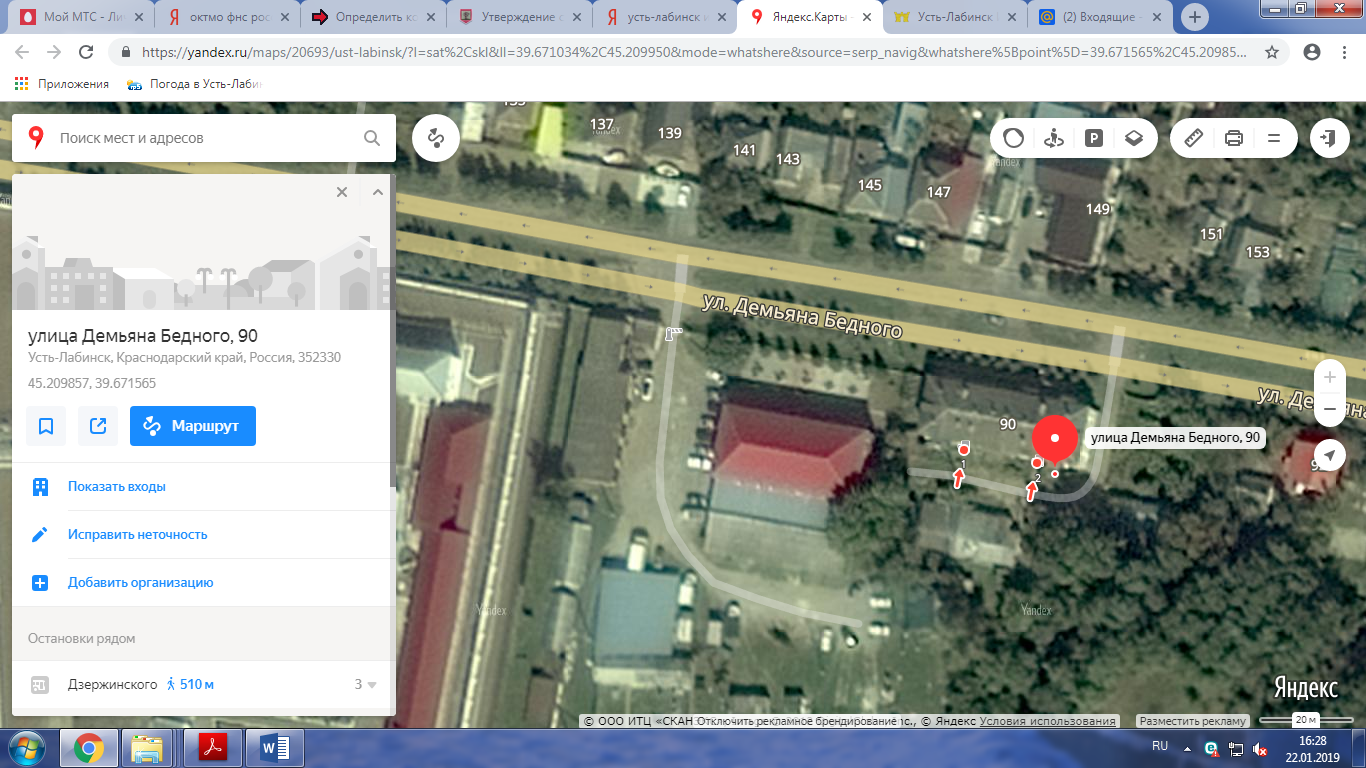 Место (площадка) накопления ТКО30.Краснодарский край, г.Усть-Лабинск,  парковая зона оз. КопытцеГеографические координаты:X45.200616, Y39.691071S-2,5 м2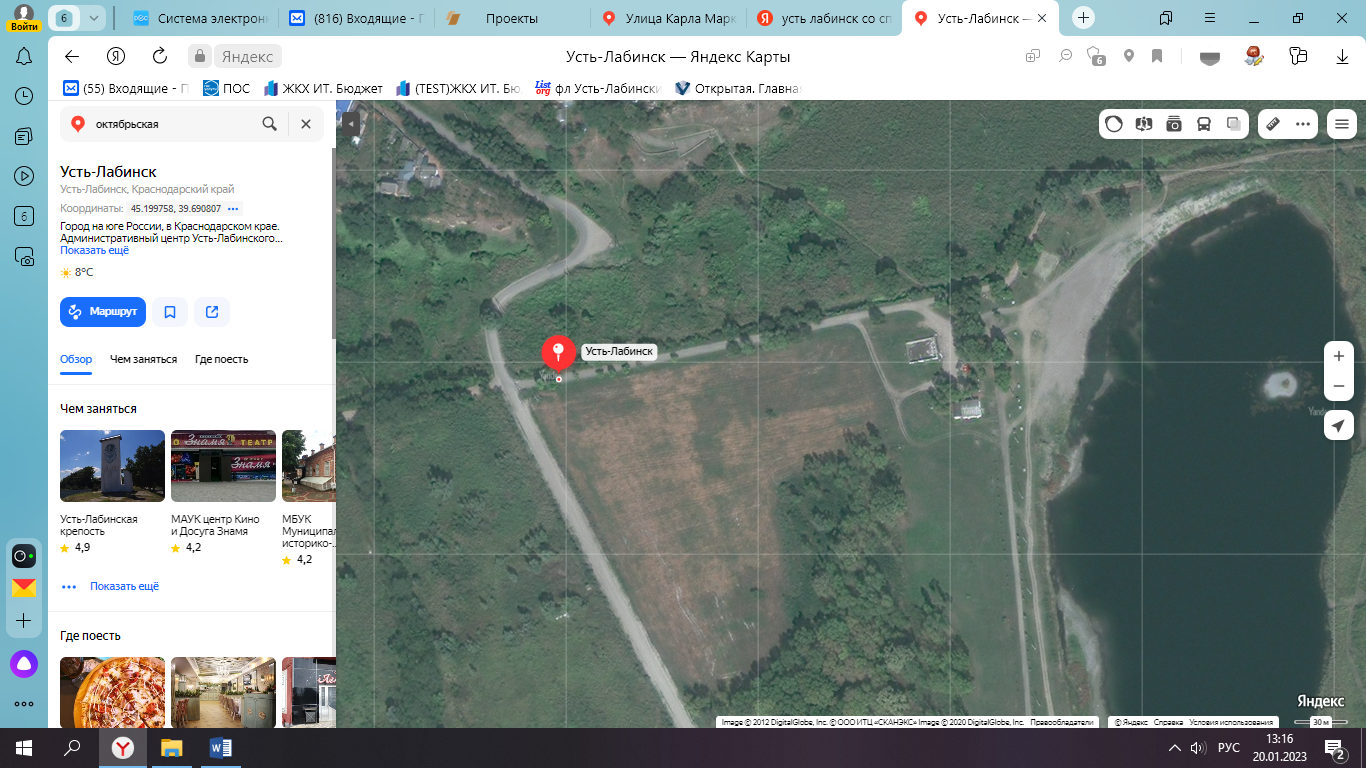 Место (площадка) накопления ТКО31.Краснодарский край, г.Усть-Лабинск,  ул. Островского (кладбище) Географические координаты:X 45.206653,Y 39.699607S- 10 м2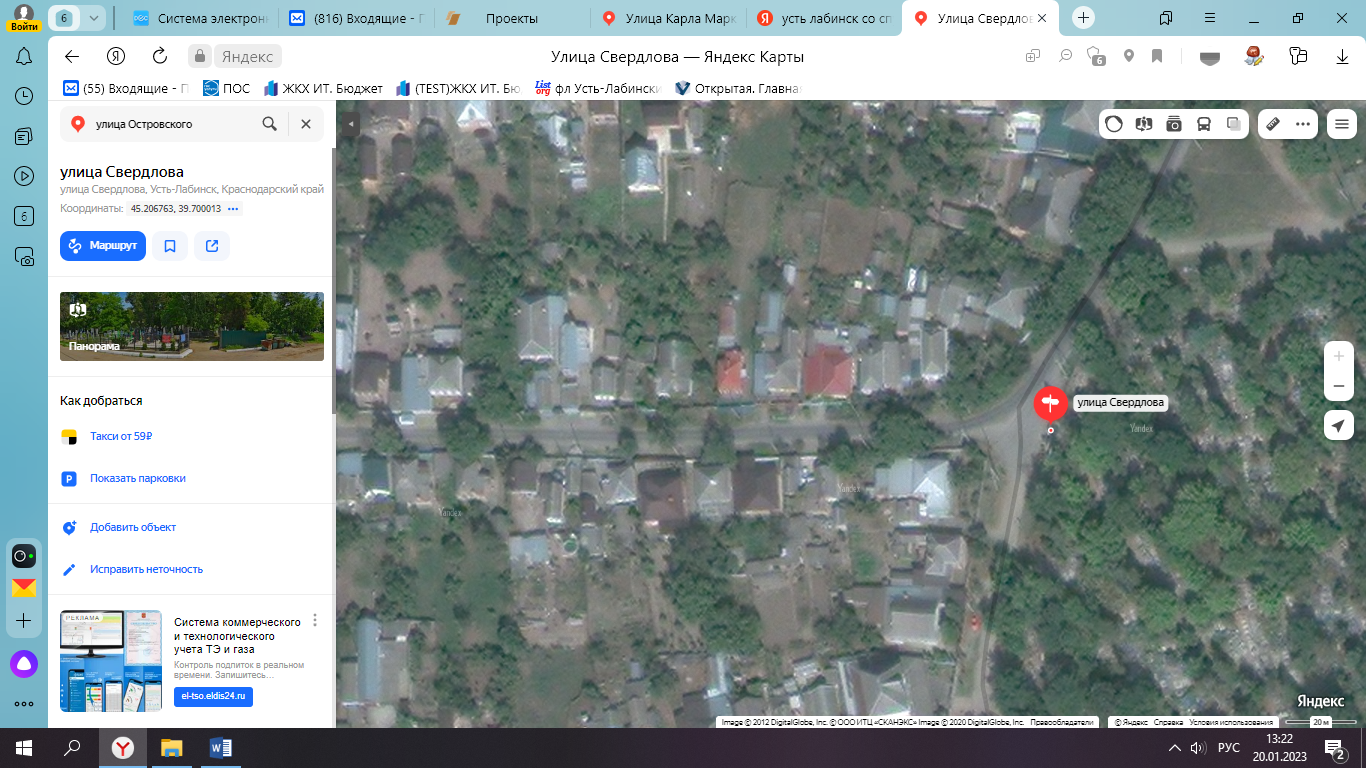 Место (площадки) накопления ТКО32.Краснодарский край, г.Усть-Лабинск,  ул. К. Маркса, 7 Географические координаты:X 45.223625,Y 39.696534S- 1 м2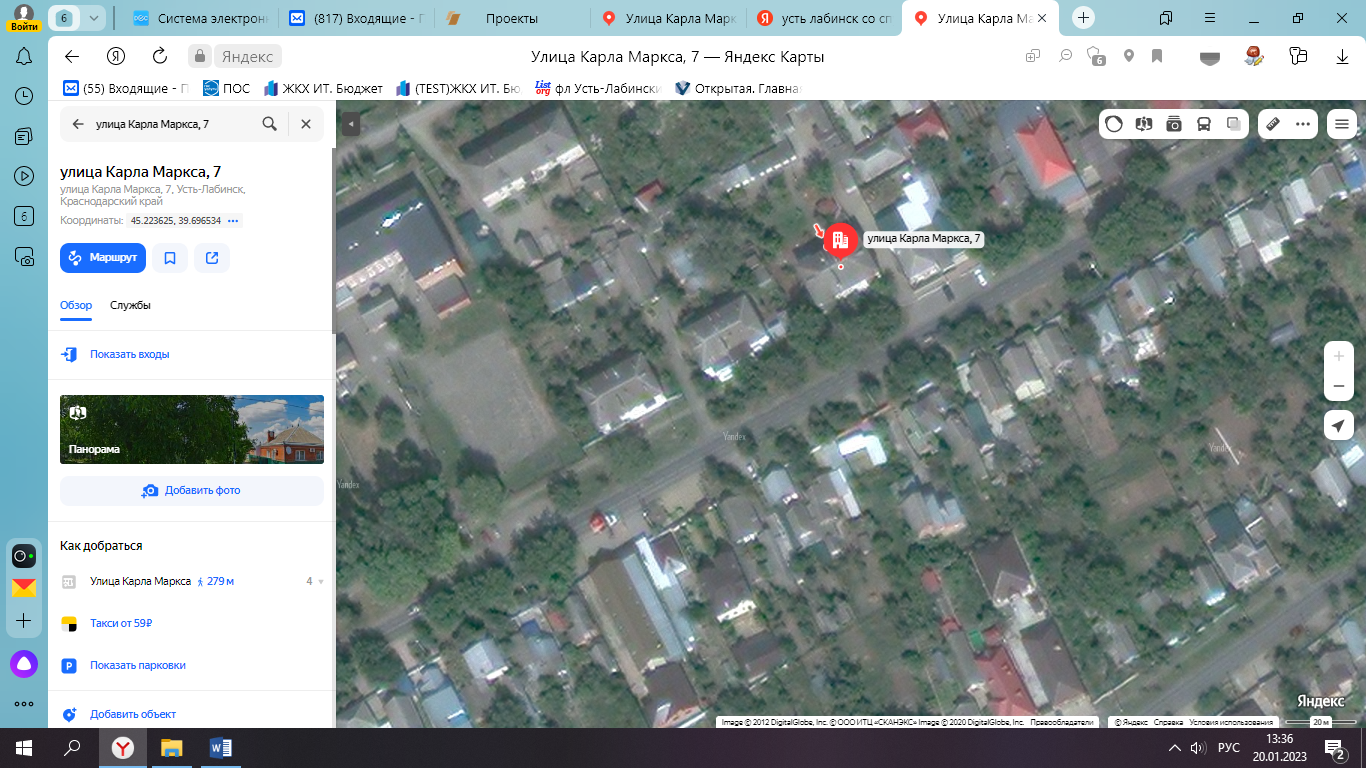 Место (площадки) накопления ТКО33.Краснодарский край, г.Усть-Лабинск,  ул. Краснофорштадская, 1а Географические координаты:X 45.219659,Y 39.655026S-8 м2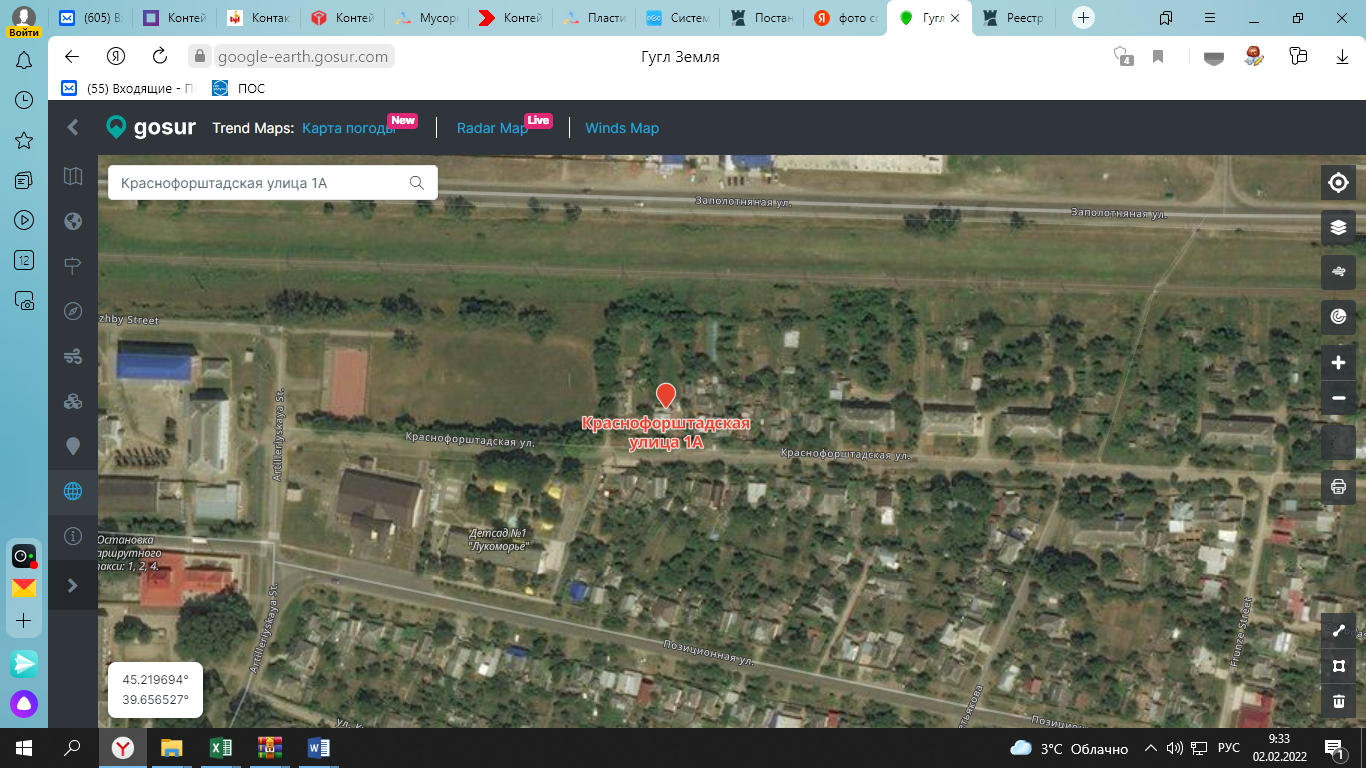 Место (площадки) накопления ТКО34.Краснодарский край, г.Усть-Лабинск,  ул. Октябрьская, 34 Географические координаты:X 45.206371,Y 39.688662S-2,5 м2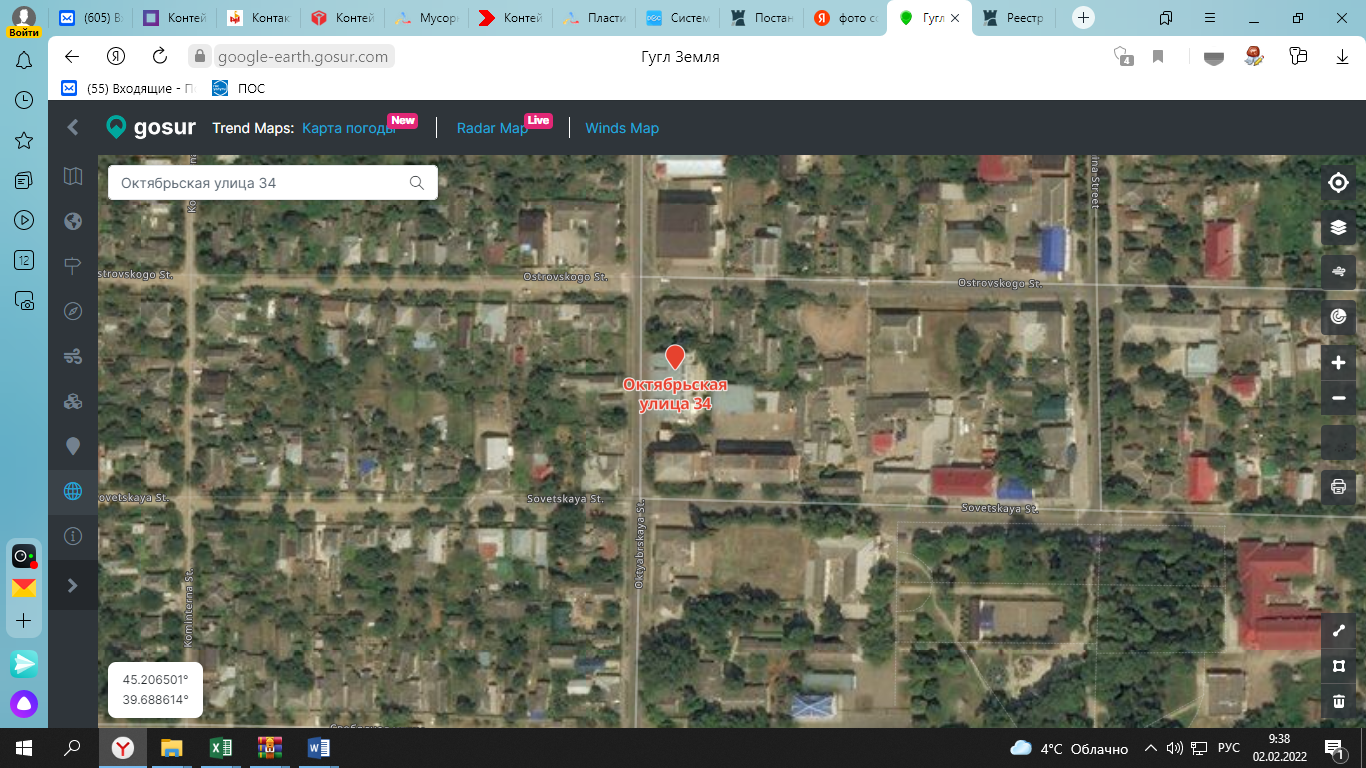 Место (площадки) накопления ТКО35.Краснодарский край, г.Усть-Лабинск,  ул. Ободовского, 30 Географические координаты:X 45.213665,Y 39.689312S-19 м2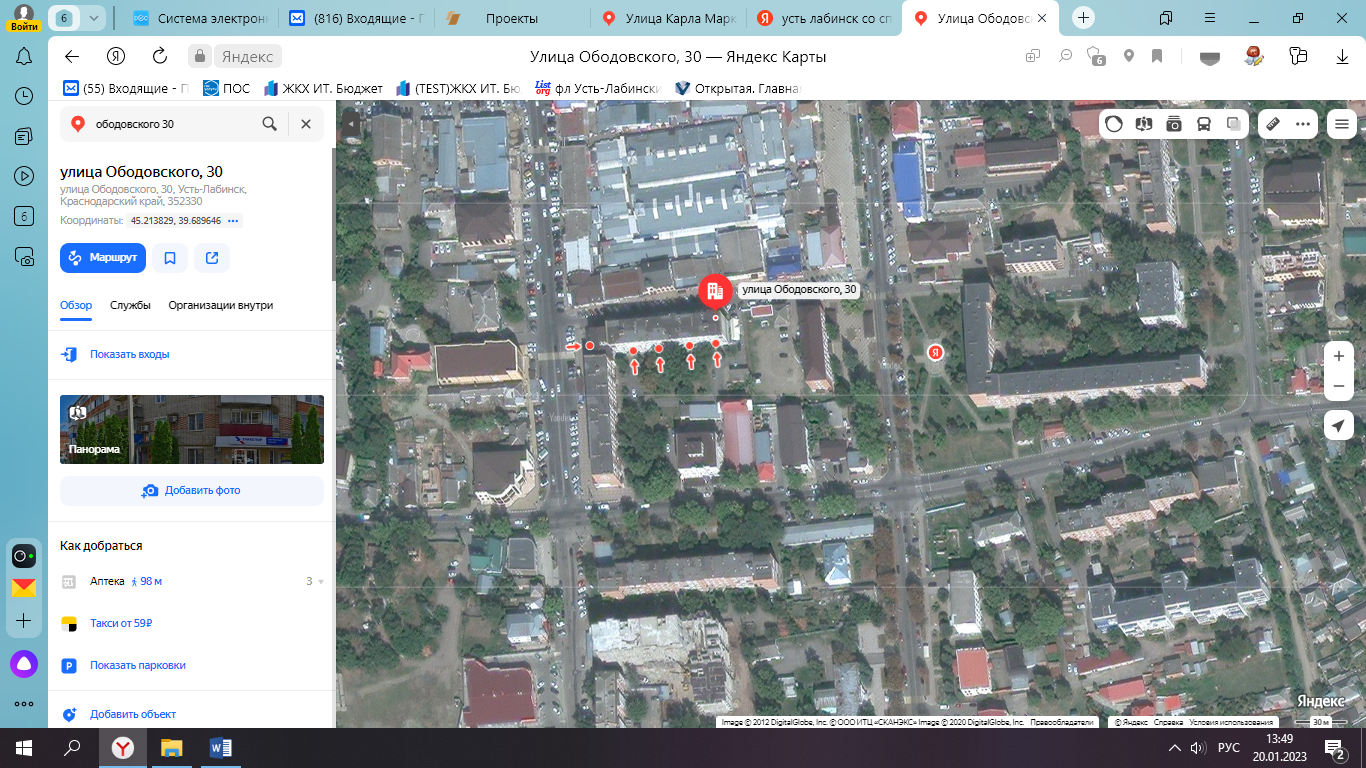 Место (площадки) накопления ТКО36.Краснодарский край, г.Усть-Лабинск,  ул. Пролетарская, 64 Географические координаты:X 45.217570,Y 39.700154S-1 м2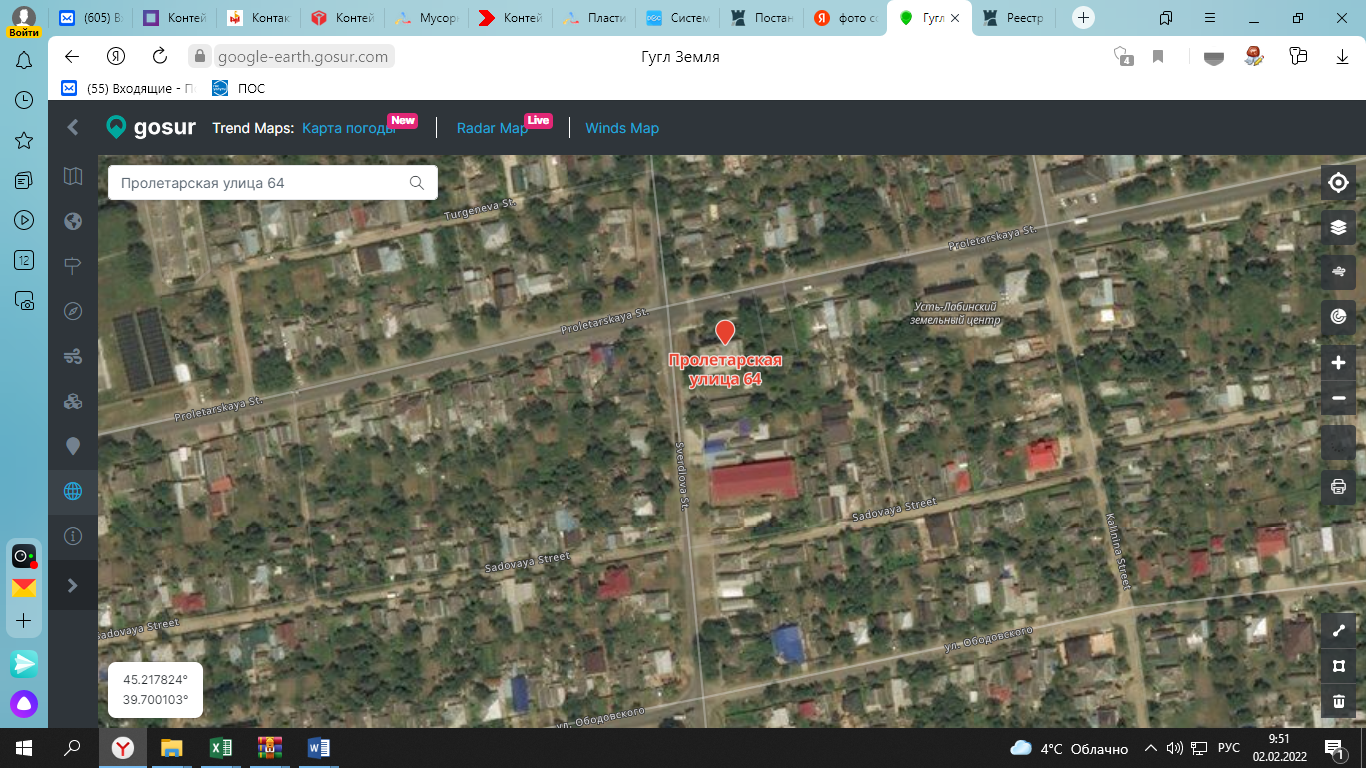 Место (площадки) накопления ТКО37.Краснодарский край, г.Усть-Лабинск,  ул. 
им. М. Овсянниковой, 5 Географические координаты:X 45.215902,Y 39.684552S-1 м2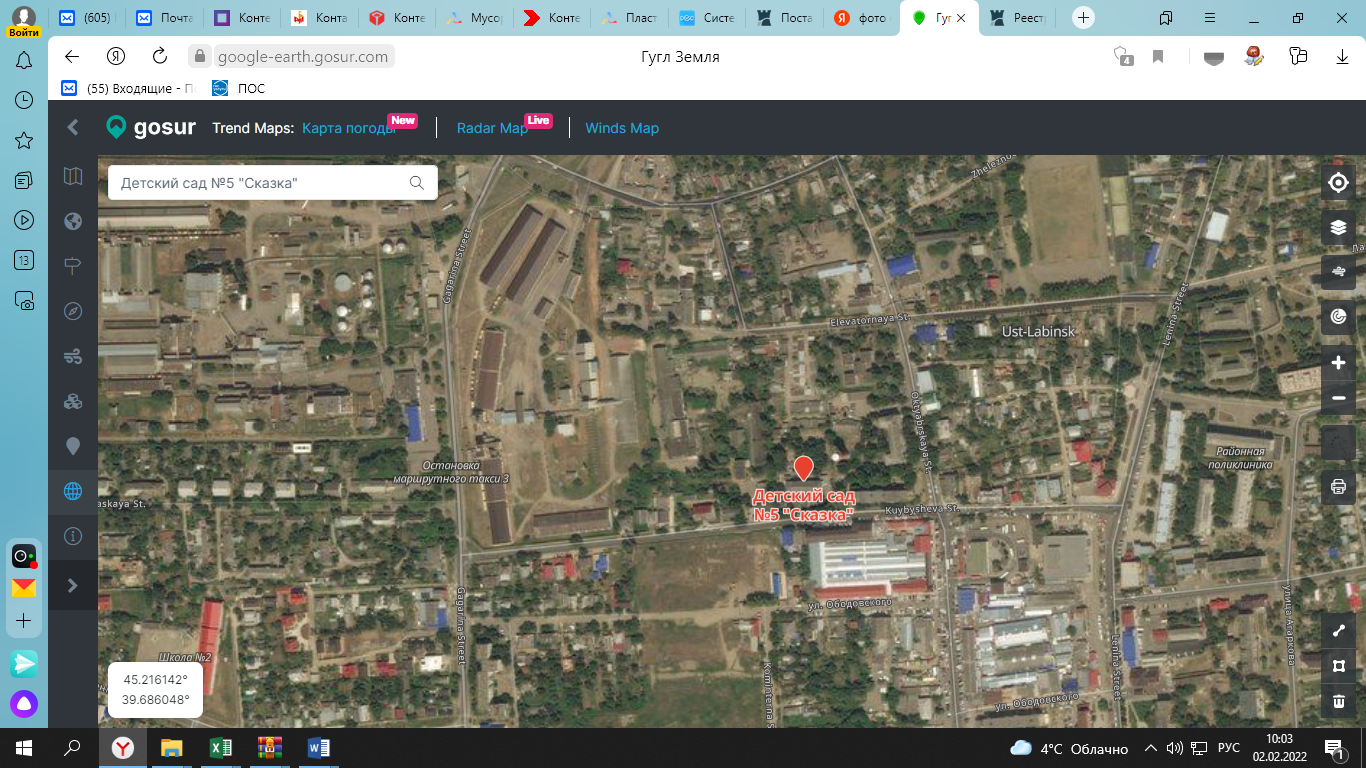 Место (площадки) накопления ТКО38.Краснодарский край, г.Усть-Лабинск,  ул. К. Маркса, 3Географические координаты:X 45.223326,Y 39.695753S – 2 м2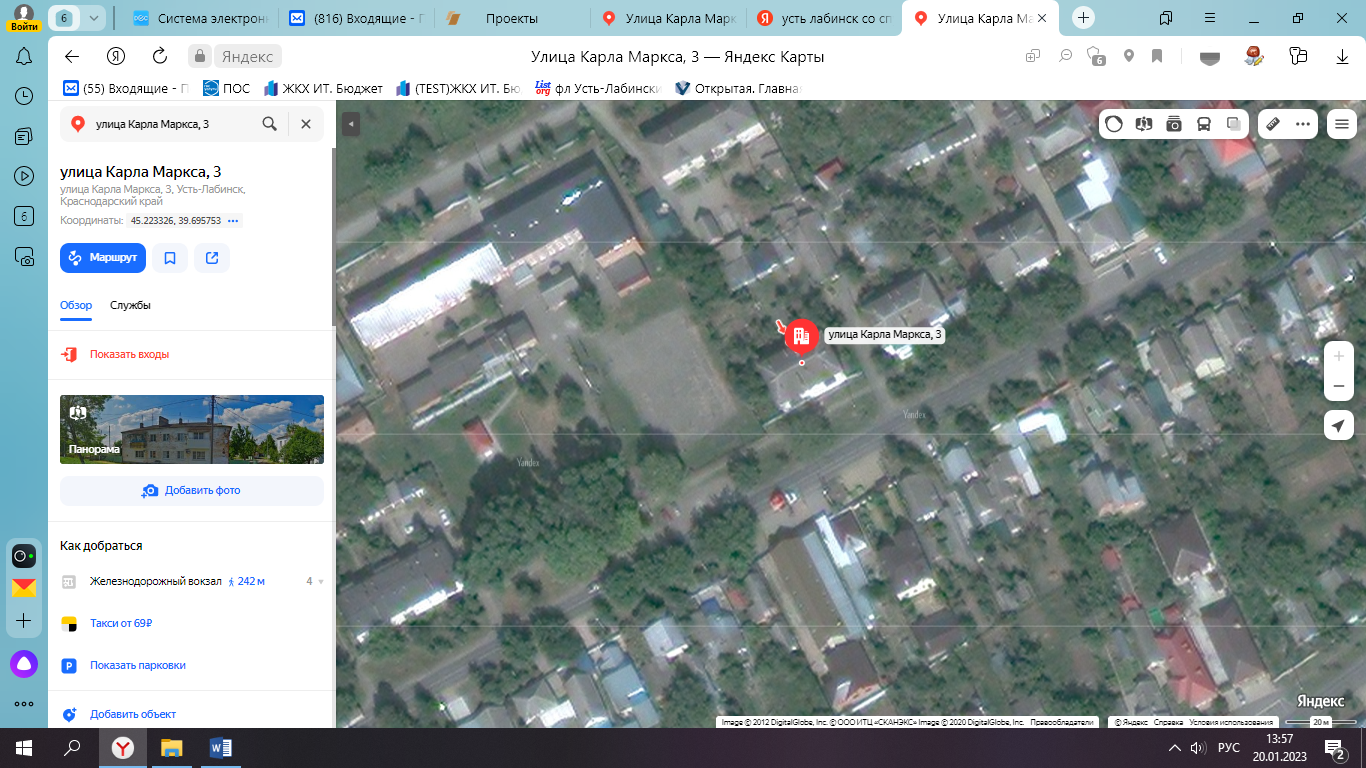 Место (площадки) накопления ТКО39.Краснодарский край, г.Усть-Лабинск,  ул. Третьякова (кладбище) Географические координаты:X 45.211845,Y 39.653526S – 2,5 м2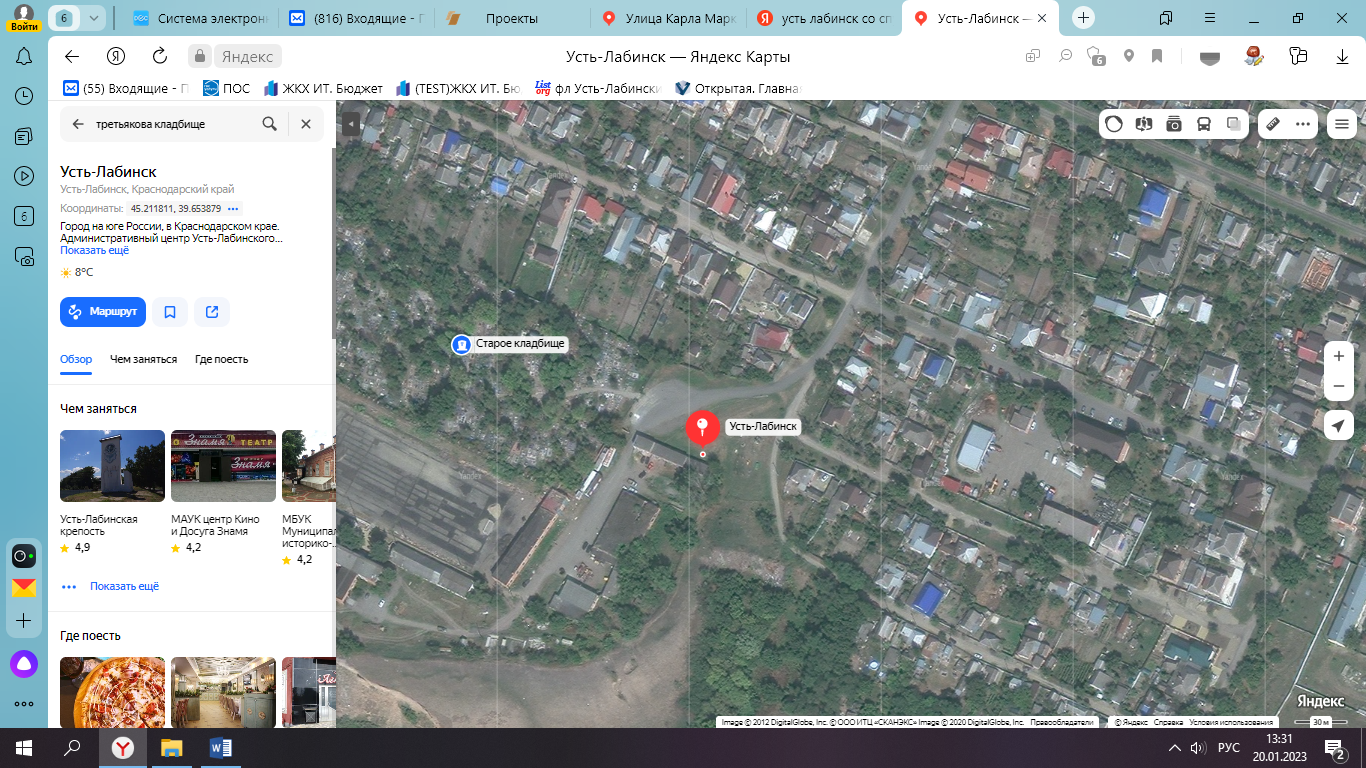 Место (площадки) накопления ТКО 40.Краснодарский край, г.Усть-Лабинск,  ул. К. Маркса, 1Географические координаты:X 45.222780,Y 39.694316S – 2 м2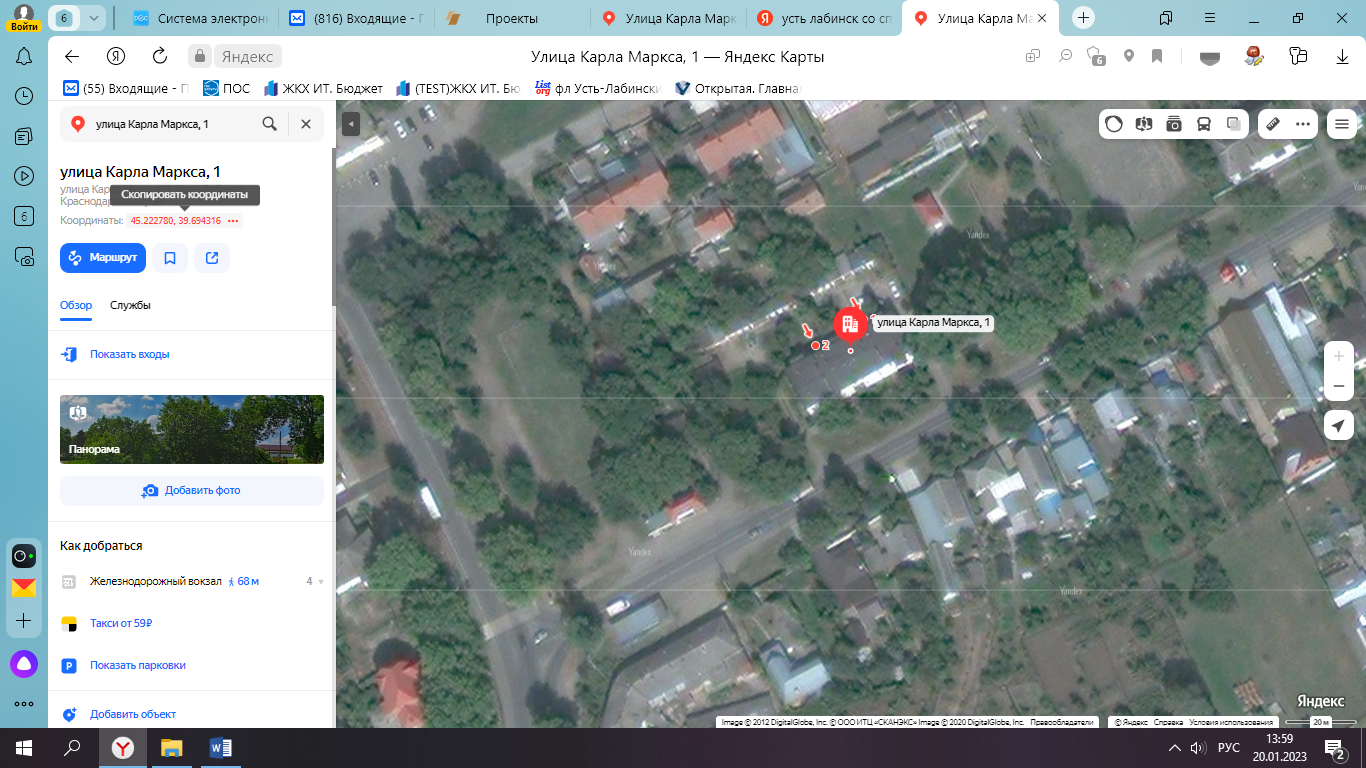 Место (площадки) накопления ТКО